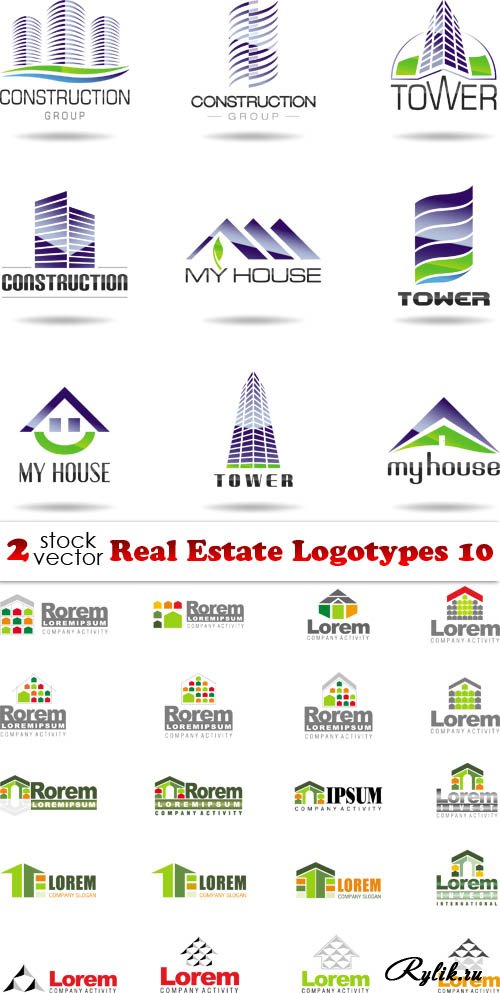 ООО «ПРОЕКТНО-СТРОИТЕЛЬНАЯ КОМПАНИЯ»РУСПРОЕКТ Заказчик: Администрация МР «Козельский район» ВНЕСЕНИЕ ИЗМЕНЕНИЙ В СХЕМУ ТЕРРИТОРИАЛЬНОГО ПЛАНИРОВАНИЯ МР «КОЗЕЛЬСКИЙ РАЙОН»21/20-СТПЧАСТЬ Ι ПОЛОЖЕНИЕ О ТЕРРИТОРИАЛЬНОМ ПЛАНИРОВАНИИ2020   Общество с ограниченной ответственностью «Проектно-строительная компания»«РУСПРОЕКТ»Заказчик: Администрация МР «Козельский район» ВНЕСЕНИЕ ИЗМЕНЕНИЙ В СХЕМУ ТЕРРИТОРИАЛЬНОГО ПЛАНИРОВАНИЯ МР «КОЗЕЛЬСКИЙ РАЙОН»21/20-СТПЧАСТЬ Ι ПОЛОЖЕНИЕ О ТЕРРИТОРИАЛЬНОМ ПЛАНИРОВАНИИ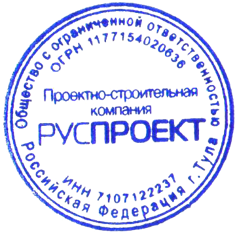 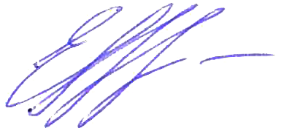 2020ИСПОЛНИТЕЛИСОСТАВ ПРОЕКТАВНЕСЕНИЕ ИЗМЕНЕНИЙ В СХЕМУ ТЕРРИТОРИАЛЬНОГО ПЛАНИРОВАНИЯ МР «КОЗЕЛЬСКИЙ РАЙОН»Часть I. «Положение о территориальном планировании  Козельского района Калужской области» «Карта планируемого размещения объектов местного значения  МР «Козельский» район Калужской области». М 1:50 000Часть II.  «Материалы по обоснованию проекта в текстовой форме»«Материалы по обоснованию проекта в виде карт»1. Карта границ поселений, входящих в состав муниципального района, границы населенных пунктов, входящих в состав муниципального района,М 1:50 000;2. Планируемые для размещения объекты федерального значения, объекты регионального значения, М 1:50 000;3. Карта особо охраняемых природных территории федерального, регионального, местного значения, М 1:50 000;4. Карта территорий объектов культурного наследия, М 1:50 000;5.  Карта зон с особыми условиями использования территорий, М 1:50 000;6. Карта территорий, подверженных риску возникновения чрезвычайных ситуаций природного и техногенного характера, М 1:50 000;7. Границы лесничеств, лесопарков, М 1:50 000.СОДЕРЖАНИЕВНЕСЕНИЕ ИЗМЕНЕНИЙ	6В СХЕМУ ТЕРРИТОРИАЛЬНОГО ПЛАНИРОВАНИЯ	6КОЗЕЛЬСКОГО РАЙОНА КАЛУЖСКОЙ ОБЛАСТИ	6ЧАСТЬ I. Положение о территориальном планировании	61. ОБЩИЕ ПоложениЯ	61.1 Сведения о государственных программах	7Государственные программы Российской Федерации и федеральные целевые программы	7Государственные программы Калужской области	7Схемы территориального планирования Российской Федерации	111.2 ОПИСАНИЕ ЦЕЛЕЙ И ЗАДАЧ ТЕРРИТОРИАЛЬНОГО ПЛАНИРОВАНИЯ	111.2.1 Цели территориального планирования	111.2.2 Задачи территориального планирования	122. РАЗДЕЛ I.	17СВЕДЕНИЯ О ВИДАХ, НАЗНАЧЕНИИ И НАИМЕНОВАНИЯХ ПЛАНИРУЕМЫХ ДЛЯ РАЗМЕЩЕНИЯ ОБЪЕКТОВ МЕСТНОГО ЗНАЧЕНИЯ Мр «козельский район», ИХ ОСНОВНЫЕ ХАРАКТЕРИСТИКИ, ИХ МЕСТОПОЛОЖЕНИЕ, А ТАКЖЕ ХАРАКТЕРИСТИКИ ЗОН С ОСОБЫМИ УСЛОВИЯМИ ИСПОЛЬЗОВАНИЯ ТЕРРИТОРИЙ в случае, если установление таких зон требуется в связи с размещением данных объектов.	172.1 Учет интересов Российской Федерации и Калужской области	17на территории Козельского района.	172.2 Мероприятия по размещению планируемых объектов в сфере транспорта	172.2.1  В области автомобильного транспорта	172.2.2 Объекты в области железнодорожного транспорта	202.2.3  В области воздушного транспорта	202.2.4  В области водного транспорта	212.3 Мероприятия по размещению планируемых объектов в сфере инженерной инфраструктуры	212.3.1 В области электроснабжения	212.3.2 В области газоснабжения и теплоснабжения	212.3.3 В области водоснабжения и водоотведения	252.3.4 В области обращения с отходами производства и потребления	282.3.5 В области связи.	292.4. Перечень основных инвестиционных проектов	29Земли рекреационного назначения	29Инвестиционная площадка № 4	29Земли рекреационного назначения	29Инвестиционная площадка № 6	292.4.1 Планируемые объекты в сфере сельского хозяйства	302.5 Мероприятия в сфере гражданского строительства	322.5.1 В области здравоохранения	322.5.2 В области образования	332.5.3 В области культуры	352.5.3 В области физической культуры и спорта	352.5.4 В области социального обслуживания	372.5.5 В области поддержки предпринимательства	372.5.6 В области жилищного строительства	372.5.7 В области строительства на землях промышленности	382.6 Мероприятия по организации охраны и использования объектов культурного наследия (памятников истории и культуры)	382.7 Мероприятия в сфере развития системы особо охраняемых природных территорий регионального значения	392.8 Мероприятия в сфере развития инфраструктуры отдыха и туризма	402.9 Мероприятия в сфере охраны окружающей среды	403. РАЗДЕЛ. Характеристики зон с особыми условиями использования территорий, устанавливаемых в связи с размещением планируемых объектов местного значения	403.1 В сфере автомобильного транспорта	403.2 В сфере железнодорожного транспорта	413.3 В области объектов капитального строительства регионального и местного значения в сфере инженерной инфраструктуры	423.3.1 В сфере энергетического комплекса	423.3.2 В сфере трубопроводного транспорта.	453.4 В сфере организации охраны и использования объектов культурного наследия (памятников истории и культуры)	473.5 В сфере особо охраняемых природных территорий регионального значения	473.6 В сфере предотвращения и ликвидации чрезвычайных ситуаций природного и техногенного характера	483.7 В области организации охраны поверхностных и подземных вод	493.7.1 Водоохранные зоны	493.7.2 Зоны санитарной охраны источников водоснабжения и водопроводов  питьевого назначения	51ВНЕСЕНИЕ ИЗМЕНЕНИЙ В СХЕМУ ТЕРРИТОРИАЛЬНОГО ПЛАНИРОВАНИЯ КОЗЕЛЬСКОГО РАЙОНА КАЛУЖСКОЙ ОБЛАСТИ ЧАСТЬ I. Положение о территориальном планировании 1. ОБЩИЕ ПоложениЯ Схема территориального планирования МР «Козельский район» Калужской области (далее – СТП МР «Козельский район») является стратегическим градостроительным документом и определяет долгосрочное территориальное развитие области на 1-ю очередь (до 2030 года) и расчетный срок (до 2040 года).СТП МР «Козельский район» - градостроительный документ регионального уровня и составляет основу для разработки всех других документов территориального планирования района, а также обеспечивает согласованное развитие Козельского района в составе Калужской области в целом.Положение СТП МР «Козельский район» содержит: 1) Положение о территориальном планировании;2) Карту планируемого размещения объектов местного значения муниципального района.Цели, задачи и мероприятия «Схемы территориального планирования МР «Козельский район» разработаны на основе программы «Стратегия социально-экономического развития Калужской области до 2030 года», государственных программ Российской Федерации, федеральных целевых программ и государственных программ Калужской области.В СТП МР «Козельский район» внесены изменения в связи с актуализацией следующих сведений:о размещении объектов федерального значения в соответствии с документами территориального планирования Российской Федерации; о размещении объектов регионального значения в соответствии с документами территориального планирования Калужской области; о размещении объектов местного значения в соответствии с документами территориального планирования Козельского района; о зонах с особыми условиями использования территории;об объектах культурного наследия, о территориях объектов культурного наследия, о зонах охраны и защитных зонах объектов культурного наследия, о территориях исторических поселений федерального значения в соответствии с требованиями законодательства об объектах культурного наследия; об особо охраняемых природных территориях;об образовании, утилизации, обезвреживании, о размещении твердых коммунальных отходов, в том числе об объектах, используемых для утилизации, обезвреживания, захоронения твердых коммунальных отходов, включенных в территориальную схему в области обращения с отходами, в том числе с твердыми коммунальными отходами;о границах муниципальных образований;о границах населенных пунктов;о переводе земель из одной категории в другую. В схеме территориального планирования не применяются положения статьи 19 Градостроительного кодекса Российской Федерации в части пункта 3 и 4 части 1 и пункта 2 части 2, в связи с тем, что на территории муниципального района межселенные территории отсутствуют.1.1 Сведения о государственных программахГосударственные программы Российской Федерации и федеральные целевые программы- Федеральная целевая программа «Культура России (2012-2018 годы)» (постановление Правительства РФ от 03.03.2012 № 186 (с изменениями на 9 ноября 2018 года);- Федеральная целевая программа "Обеспечение доступным и комфортным жильем и коммунальными услугами граждан Российской Федерации" (с изменениями на 26 апреля 2020 года);- Федеральная целевая программа «Развитие физической культуры и спорта в Российской Федерации на 2016-2020 годы» (постановление Правительства РФ от 21.01.2015 № 30 (с изменениями на 18 июня 2019 года);- Стратегия развития железнодорожного транспорта в Российской Федерации до 2030 года (утв. распоряжением Правительства РФ от 17 июня 2008 г. N 877-р);- Федеральная целевая программа «Развитие водохозяйственного комплекса Российской Федерации в 2012 – 2020 годах» (постановление Правительства РФ от 19.04.2012 № 350 (с изменениями на 20 мая 2020 года);- О Государственной программе развития сельского хозяйства и регулирования рынков сельскохозяйственной продукции, сырья и продовольствия (с изменениями на 25 июня 2020 года);- Об утверждении государственной программы Российской Федерации "Информационное общество" (с изменениями на 31 марта 2020 года);Государственные программы Калужской областиСхемы территориального планирования Российской ФедерацииСхема территориального планирования Российской Федерации в области здравоохранения;Схема территориального планирования Российской федерации в области федерального транспорта (в части трубопроводного транспорта);Схема территориального планирования Российской федерации в области энергетики;Схема территориального планирования российской федерации в области федерального транспорта (железнодорожного, воздушного, морского, внутреннего водного транспорта) и автомобильных дорог федерального значения;Схема территориального планирования Российской Федерации в области высшего профессионального образования.На Картах (схемах), представленных в «Положении о территориальном планировании Козельского района Калужской области отображаются:1) планируемые для размещения объекты местного значения муниципального района, относящиеся к следующим областям:а) электро- и газоснабжение поселений;б) автомобильные дороги местного значения вне границ населенных пунктов в границах муниципального района;в) образование;г) здравоохранение;д) физическая культура и массовый спорт;е) обработка, утилизация, обезвреживание, размещение твердых коммунальных отходов;ж) иные области в связи с решением вопросов местного значения муниципального района;1.2 ОПИСАНИЕ ЦЕЛЕЙ И ЗАДАЧ ТЕРРИТОРИАЛЬНОГО ПЛАНИРОВАНИЯ1.2.1 Цели территориального планированияЦелями территориального планирования Козельского района Калужской области являются:1. Приведение СТП МР «Козельский район» в соответствие с действующим законодательством о градостроительной деятельности, в том числе в части установленных требований к составу, содержанию и оформлению документов территориального планирования.2. Устойчивое социально-экономическое развитие района посредством совершенствования пространственной организации, социальной, производственной, транспортной, инженерно-технической инфраструктур.3. Повышение эффективности использования территории в целом, ее различных компонентов и составляющих.4. Защита прав граждан, связанных с градостроительной деятельностью, посредством зонирования и регламентирования.5. Повышение качества жизни населения района посредством принятия эффективных решений по пространственной организации и обустройству территории.6. Повышение инвестиционной привлекательности района.Схема предусматривает следующие основные цели:-	экономическую, связанную с повышением эффективности региональной и муниципальной экономик и их конкурентоспособности при минимизации затрат на производственную и социальную сферы;-	социальную, заключающуюся в развитии человеческого потенциала, обеспечении конституционных, социальных прав, гарантий с использованием социальных стандартов и норм;-	градостроительную, основывающуюся на формировании комфортной среды обитания: улучшении застройки и планировки поселений и межселенного пространства, рациональной прокладки инженерных и транспортных коммуникаций, охране и улучшении окружающей среды, инженерной защиты поселений и коммуникаций от природно-техногенных процессов;-	правовую, базирующуюся на максимальном распространении в районе системы градостроительного зонирования и градостроительных регламентов, определяющих правовой режим земельных участков, при условии соблюдения государственных, общественных и частных интересов;-	экологическую, заключающуюся в бережном и рациональном природопользовании при комплексном использовании земельных, водных, лесных и минерально-сырьевых ресурсов.1.2.2 Задачи территориального планированияОсновными задачами территориального планирования являются:Актуализация сведений:о размещении объектов федерального значения в соответствии с документами территориального планирования Российской Федерации; о размещении объектов регионального значения в соответствии с документами территориального планирования Калужской области; о размещении объектов местного значения; о зонах с особыми условиями использования территории;об объектах культурного наследия, о территориях объектов культурного наследия, о зонах охраны и защитных зонах объектов культурного наследия, о территориях исторических поселений федерального значения в соответствии с требованиями законодательства об объектах культурного наследия; об особо охраняемых природных территориях;об образовании, утилизации, обезвреживании, о размещении твердых коммунальных отходов, в том числе об объектах, используемых для утилизации, обезвреживания, захоронения твердых коммунальных отходов, включенных в территориальную схему в области обращения с отходами, в том числе с твердыми коммунальными отходами;о границе Калужской области;о границах муниципальных образований;о границах населенных пунктов. разработка перспективной пространственной структуры района, имеющей целью упорядочение развития его центров, зон, осей, и "точек роста";ликвидация отраслевых и территориальных диспропорций на основе комплексной оценки потенциальных возможностей территории;гармонизация территориальной организации хозяйства и систем расселения, рынка труда.В развитие указанных целей и задач в соответствии с градостроительным заданием выделяются следующие направления работы:Структуризация состава СТП в соответствии с действующим законодательством, в частности, статьёй 19 Градостроительного кодекса РФ.Актуализация объектов местного значения в соответствии с Государственными программами Калужской области.Учёт в документе территориального планирования объектов федерального значения в соответствии с утверждёнными за период реализации Схемы документами территориального планирования Российской Федерации.Приведение графической части Схемы в соответствие с Требованиями к описанию и отображению в документах территориального планирования объектов федерального значения, объектов регионального значения, объектов местного значения, утверждёнными Приказом Минэкономразвития России от 09.01.2018 № 10 «Об утверждении Требований к описанию и отображению в документах территориального планирования объектов федерального значения, объектов регионального значения, объектов местного значения и о признании утратившим силу приказа Минэкономразвития России от 7 декабря 2016 г. № 793».Задачи пространственного развития.Основной задачей пространственного развития территории района является создание благоприятной среды жизни и деятельности человека и условий для устойчивого развития на перспективу путем достижения баланса экономических и экологических интересов.Эта задача включает в себя ряд направлений, основными из которых являются следующие:обеспечение экологически устойчивого развития территории путем создания условий для сохранения уникального природно-ресурсного потенциала территории, выполнение территорией средоохранных, экологовоспроизводящих функций;увеличение инвестиционной привлекательности района для создания новых рабочих мест, повышение уровня жизни населения;усовершенствование внешних транспортных связей как основы укрепления экономической сферы;создание условий для разнообразных видов туризма.Задачи по развитию и размещению объектов капитального строительства федерального, регионального и местного значения, в том числе:объектов энергетических систем;объектов транспорта, путей сообщения, информатики и связи;линейных объектов, обеспечивающих деятельность субъектов естественных монополий;иных объектов, размещение которых необходимо для осуществления определенных действующим законодательством полномочий Козельского района.Задачи по улучшению экологической обстановки и охране окружающей среды, в том числе:обеспечение благоприятных условий жизнедеятельности настоящего и будущих поколений жителей района, снижение негативного антропогенного воздействия на окружающую среду, воспроизводство и рациональное использование природных ресурсов, сохранение биосферы, переход к устойчивому развитию;охрана от загрязнения, истощения, деградации и других негативных воздействий хозяйственной и иной деятельности основных компонентов природной среды:атмосферного воздуха;поверхностных и подземных вод;земель, недр, почв;лесов, растительности и животного мира.Задачей по защите территории от чрезвычайных ситуаций природного и техногенного характера является организация и осуществление мероприятий по защите, снижению риска возникновения и сокращение тяжести последствий чрезвычайных ситуаций природного и техногенного характера.Задачи по обеспечению реализации СТП МР «Козельский район».Основными задачами по нормативному правовому обеспечению реализации СТП МР «Козельский район» являются:координация действий органов исполнительной власти Козельского района по обеспечению реализации СТП МР «Козельский район»;обеспечение контроля за реализацией СТП МР «Козельский район»;разработка необходимых нормативных правовых актов местного уровня в области градостроительных и земельных отношений.Территориальное планирование Козельского района Калужской области должно обеспечивать следующие направления:а) в целях оптимизации расселения:-	сохранение миграционной привлекательности Козельского района;-	активизацию внутрирайонной миграции населения за счет стимулирования жилищного, культурно-бытового и промышленного строительства;-	создание системы центров обслуживания, образования и здравоохранения;-	создание оптимальной сети местных систем расселения, образующих целостный каркас регионального расселения;б) в целях развития транспортной инфраструктуры:-	формирование инфраструктуры транспорта и связи, соответствующей социально-экономическим потребностям района;-	создание транспортно-логистической инфраструктуры;-	создание межселенной транспортной системы района, обеспечивающей оптимальные способы доставки грузов и пассажиров, развитие системы транспортных коммуникаций;-	улучшение транспортной доступности поселений, повышение мобильности и деловой активности населения засчет обеспечения межселенного транспортного сообщения;-	формирование сетевой структуры автомобильных дорог Козельского района;в) в целях развития информационных технологий: -	создание условий для развития информационно-телекоммуникационной инфраструктуры, отвечающей современным требованиям и обеспечивающей потребности населения Козельского района в информации;-	создание комплекса информационных систем, обеспечивающих поддержку деятельности органов государственной власти и органов местного самоуправления Козельского района;-	внедрение новейших технологий в области телефонной связи - волоконно-оптических линий;г) в целях развития инженерной инфраструктуры:-	создание условий для развития качественно новых систем водоснабжения и водоотведения, электро-, тепло- и газоснабжения как ключевых элементов обеспечения пространственного развития, ускоренного экономического роста, развития населенных пунктов, ввода в эксплуатацию новых промышленных объектов и реализации приоритетного национального проекта "Доступное и комфортное жилье - гражданам России", иных приоритетных национальных проектов и программ;-	создание условий для развития электро- и теплоэнергетической инфраструктуры, обеспечивающей объекты социально-экономической сферы, жилищно-коммунального хозяйства, промышленности и жилищного строительства в рамках реализации приоритетных национальных проектов;-	создание достаточной сырьевой и энергетической базы, обеспечивающей сбалансированное развитие местного топливно-энергетического комплекса;д) в целях развития жилищного строительства:-	создание условий для реализации предложений по размещению площадок жилищного строительства в рамках приоритетных национальных проектов "Доступное и комфортное жилье - гражданам России", "Развитие агропромышленного комплекса", других проектов федеральных, региональных и местных программ в сфере гражданского строительства с учетом необходимости использования малоэтажной застройки;-	развитие промышленности строительной индустрии и строительных материалов;-	создание	условий	для	опережающего	развития	коммунальной инфраструктуры при увеличении предложения жилья на конкурентном рынке жилищного строительства, формирование рынка подготовленных к строительству земельных участков;-	определение перечня территорий земель сельскохозяйственного назначения, планируемых в установленном порядке к переводу в земли населенных пунктов, для их комплексного освоения в целях жилищного строительства;е) в целях развития промышленного и агропромышленного комплексов:-	оптимизацию промышленного и агропромышленного строительства с учетом развития системы расселения и совокупности факторов пространственного развития Козельского района;-	создание благоприятных условий для размещения объектов промышленного строительства на территории Козельского района (реконструкция и расширение существующих, строительство новых предприятий);-	создание благоприятных условий для размещения объектов агропромышленного комплекса на территории Козельского района (строительство и реконструкция животноводческих комплексов, молочных ферм, предприятий, специализирующихся на свиноводстве, объектов рыбных хозяйств, других объектов);-	развитие сети центров ремонта, проката и аренды сельскохозяйственной техники;ж) в целях организации системы межселенного социального и бытового обслуживания:-	создание инфраструктуры межселенного социального и культурно-бытового обслуживания населения с учетом перспектив пространственного развития Козельского района и развития системы расселения;-	развитие многоуровневой сети объектов отдыха и санаторно-курортного обслуживания населения с учетом рекреационных возможностей территории Козельского района на базе комплексного использования рекреационных ресурсов;-	развитие социальной инфраструктуры для малоимущих граждан и других категорий граждан в соответствии с федеральными и муниципальными законами;-	создание инфраструктуры учреждений социального и культурно-бытового назначения.з) в целях развития системы образования:-	территориальную доступность и равные возможности для жителей Козельского района в получении полноценного общего образования; -	доступ к дошкольному образованию;-	развитие, совершенствование и обеспечение доступности среднетехнического профессионального образования;-	развитие инфраструктуры профессионального образования;и) в целях развития культурного обслуживания, физической культуры и спорта:-	строительство новых и реконструкцию существующих объектов культуры, физической культуры и спорта муниципального значения;-	развитие сети уникальных и специализированных культурных и спортивно-оздоровительных сооружений, обеспечивающих возможность проведения мероприятий;к) в целях развития рекреационного комплекса:-	создание и развитие современной инфраструктуры отдыха, спорта и туризма, обеспечивающей возможности использования историко-культурного наследия и рекреационного потенциала;-	формирование единого рекреационного каркаса Козельского района по основным историческим и природно-ландшафтным осям;-	развитие инфраструктуры и повышение качества сервисного обслуживания туристических объектов;-	формирование системы многофункциональных и специализированных рекреационных и туристических центров Козельского района;л) в целях охраны окружающей среды и природных ресурсов:-	закрепление системы природоохранных мероприятий, обеспечивающих ограничение негативного воздействия хозяйственной и иной деятельности на окружающую   среду, охрану и рациональное использование природных территорий;-	сохранение и улучшение качества окружающей среды территории Козельского района;- создание системы управления отходами на территории района;-	локализацию мероприятий по инженерной подготовке и защите территорий, выбор мест размещения с условием бесконфликтного взаимного "сосуществования" различного вида объектов в их гармоничном сочетании с природными ландшафтами и экологическими системами;-	формирование оптимального пространственного базиса экологической системы, способствующего рациональному перераспределению антропогенных нагрузок;-	дальнейшее развитие особо охраняемых природных территорий.м) в целях охраны объектов культурного наследия:обеспечение охраны объектов культурного наследия Козельского района;создание историко-культурных музеев-заповедников;н) в целях защита населения и территорий от чрезвычайных ситуаций природного и техногенного характера и выполнения мероприятий гражданской обороны:обеспечение сбора информации в области защиты населения и территорий от чрезвычайных ситуаций и обмена такой информацией;обеспечение своевременного оповещения населения об опасностях, возникающих при ведении военных действий или вследствие этих действий, а также при угрозе или возникновении чрезвычайных ситуаций природного и техногенного характера;обеспечение готовности органов управления, сил и средств, предназначенных для предупреждения и ликвидации чрезвычайных ситуаций, а также сил и средств гражданской обороны;создание и поддержание в необходимом количестве финансовых резервов и резервов материальных средств;организация мероприятий по эвакуации населения, материальных и культурных ценностей в безопасные районы при ведении военных действий или вследствие этих действий, а также при возникновении чрезвычайных ситуаций природного и техногенного характера;повышение уровня знаний населения в области гражданской обороны, защиты населения и территорий от чрезвычайных ситуаций природного и техногенного характера, обеспечения пожарной безопасности.2. РАЗДЕЛ I. СВЕДЕНИЯ О ВИДАХ, НАЗНАЧЕНИИ И НАИМЕНОВАНИЯХ ПЛАНИРУЕМЫХ ДЛЯ РАЗМЕЩЕНИЯ ОБЪЕКТОВ МЕСТНОГО ЗНАЧЕНИЯ Мр «козельский район», ИХ ОСНОВНЫЕ ХАРАКТЕРИСТИКИ, ИХ МЕСТОПОЛОЖЕНИЕ, А ТАКЖЕ ХАРАКТЕРИСТИКИ ЗОН С ОСОБЫМИ УСЛОВИЯМИ ИСПОЛЬЗОВАНИЯ ТЕРРИТОРИЙ в случае, если установление таких зон требуется в связи с размещением данных объектов.В составе данного раздела разработаны основные мероприятия по территориальному планированию (далее - мероприятия) с определением очередности их выполнения.В сформированный перечень планируемых объектов регионального и местного значения вошли планируемые объекты, содержащиеся в следующих документах: Стратегии социально-экономического развития Калужской области до 2030 года.Инвестиционная стратегия Калужской области до 2020 года.Государственные программы Калужской области.Инвестиционные программы естественных монополий.Предложения органов исполнительной власти Калужской области.Планируемые и реконструируемые объекты местного значения городских и сельских поселений Козельского района приведены в таблицах.Планируемые и реконструируемые объекты федерального и регионального значения приведены в целях информационной целостности и утверждению не подлежит.2.1 Учет интересов Российской Федерации и Калужской области на территории Козельского района.При осуществлении территориального планирования Козельского района в числе прочих учтены планируемые объекты и мероприятия федерального и регионального значения. Планируемые и реконструируемые объекты местного значения городских и сельских поселений Козельского муниципального района  Калужской области, а так же объекты регионального (Калужской области) и федерального значения (включая линейные объекты) приводятся для информационной целостности документа и не утверждаются в составе Схемы территориального планирования Козельского муниципального района Калужской области. 2.2 Мероприятия по размещению планируемых объектов в сфере транспорта2.2.1  В области автомобильного транспортаАвтомобильные дороги федерального и регионального значения соответствуют:- постановлению Правительства Российской Федерации от 17 ноября 2010 года №928 (с изменениями на 23 июля 2020 года) «О перечне автомобильных дорог общего пользования федерального значения»;- постановлению Правительства Калужской области от 11 октября 2010 года №401 (с изменениями на 2 декабря 2019 года) «Об утверждении перечня автомобильных дорог общего пользования регионального или межмуниципального значения Калужской области».2.2.2 Объекты в области железнодорожного транспортаНа территории муниципального района не планируется размещение объектов регионального и местного значения в области железнодорожного транспорта.2.2.3  В области воздушного транспортаПланируемые объекты капитального строительства федерального, регионального и местного значения отсутствуют.2.2.4  В области водного транспортаПланируемые объекты капитального строительства федерального, регионального и местного значения отсутствуют.2.3 Мероприятия по размещению планируемых объектов в сфере инженерной инфраструктуры2.3.1 В области электроснабженияНа территории муниципального района не планируется размещение объектов федерального и местного значения в области электроснабжения.2.3.2 В области газоснабжения и теплоснабженияНа территории муниципального района не планируется размещение объектов федерального значения в области газоснабжения и теплоснабжения.2.3.3 В области водоснабжения и водоотведенияНа территории муниципального района не планируется размещение объектов федерального и регионального значения в области водоснабжения и водоотведения.2.3.4 В области обращения с отходами производства и потребленияНа территории муниципального района не планируется размещение объектов федерального и местного значения в области обращения с отходами производства и потребления.2.3.5 В области связи.Планируемые объекты капитального строительства федерального, регионального и местного значения отсутствуют.2.4. Перечень основных инвестиционных проектов 2.4.1 Планируемые объекты в сфере сельского хозяйстваНа территории муниципального района не планируется размещение объектов федерального значения в сфере сельского хозяйства.2.5 Мероприятия в сфере гражданского строительства2.5.1 В области здравоохранения2.5.2 В области образования2.5.3 В области культуры2.5.3 В области физической культуры и спорта2.5.4 В области социального обслуживанияПланируемые объекты капитального строительства федерального, регионального и местного значения отсутствуют.2.5.5 В области поддержки предпринимательстваПланируемые объекты капитального строительства федерального, регионального и местного значения отсутствуют.2.5.6 В области жилищного строительства     Одним из приоритетных направлений социально-экономического развития Козельского района является реализация национального проекта 2019-2024 "Жилье и городская среда" и увеличение объемов жилищного строительства.2.5.7 В области строительства на землях промышленности2.6 Мероприятия по организации охраны и использования объектов культурного наследия (памятников истории и культуры)2.7 Мероприятия в сфере развития системы особо охраняемых природных территорий регионального значения2.8 Мероприятия в сфере развития инфраструктуры отдыха и туризмаПланируемые объекты капитального строительства федерального, регионального и местного значения отсутствуют.2.9 Мероприятия в сфере охраны окружающей среды3. РАЗДЕЛ. Характеристики зон с особыми условиями использования территорий, устанавливаемых в связи с размещением планируемых объектов местного значения  3.1 В сфере автомобильного транспортаПредоставление земельных участков для размещения автомобильных дорог, зданий и сооружений дорожной и автотранспортной служб, водоотводных, защитных и других сооружений, полос для размещения идущих вдоль дорог коммуникаций осуществляется в соответствии с нормативными правовыми актами по предоставлению земель.При проектировании вновь строящихся автомобильных дорог категорий I- III их трассу прокладывают в обход населенных пунктов. В случаях, когда по технико-экономическим расчетам установлена целесообразность проложить трассу дороги категорий II-III через населенный пункт в целях обеспечения в дальнейшем ее реконструкции, принимают расстояние от бровки земляного полотна до линии застройки населенного пункта в соответствии с генеральным планом населенных пунктов, но не менее 200 м. При невозможности обеспечить данное требование категорию дороги в пределах населенного пункта и ее расчетные параметры назначают в соответствии с требованиями СП 42.13330. На дорогах категорий I и II, проектируемых на расстоянии менее 50 м от жилой застройки, должны быть предусмотрены защитные экраны на длину жилой застройки населенного пункта.На автомобильных дорогах в местах пересечения с воздушными линиями электропередачи владельцами автомобильных дорог должна обеспечиваться установка дорожных знаков, запрещающих остановку транспорта в охранных зонах указанных линий с проектным номинальным классом напряжения 330 киловольт и выше и проезд транспортных средств высотой с грузом или без груза более 4,5 метра в охранных зонах воздушных линий электропередачи независимо от проектного номинального класса напряжения.При наличии в зоне строительства особо охраняемых природных территорий, памятников истории или культуры, должны быть приняты меры к сохранению, а по возможности и улучшению их состояния. Утвержденные rраницы и режимы зон охраны объектов культурного наследия должны обязательно учитываться и отображаться в документах территориального планирования, правилах землепользования и застройки, документации по планировке территории.Если возведение земляного полотна (независимо от высоты насыпи) создает опасность подтопления поверхностными водами и заболачивания примыкающих к дороге земель, рекомендуется предусматривать водоотводные и водопропускные сооружения, гарантирующие существующие до строительства (или улучшенные) условия для сельскохозяйственных культур или лесных насаждений.При прохождении трассы через населенные пункты следует предусматривать мероприятия, исключающие пылеобразование.При прохождении дороги вблизи населенных пунктов, зон отдыха, больничных комплексов необходимо устраивать шумо- и пылезащитные экраны, барьеры и другие сооружения. Шумозащитные сооружения на автомобильных дорогах применяют, когда допустимый уровень звука на территории превышает нормативные значения, установленные СНиП 23-03-2003.На дорогах, проходящих через леса, а также вблизи границ водоохранных и санитарных зон, заповедных и курортных территорий, принимают меры, препятствующие стихийным съездам автотранспортных средств за пределы проезжей части (включая места стоянок).В целях сохранения животного мира в местах, с установившимися путями миграции животных, необходимо предусматривать мероприятия по предотвращению их появления на автомобильных дорогах и устраивать специальные переходы для их пропуска.
 3.2 В сфере железнодорожного транспортаДля линий железнодорожного транспорта устанавливаются санитарные разрывы. Санитарный разрыв определяется минимальным расстоянием от источника вредного воздействия до границы жилой застройки, ландшафтно-рекреационной зоны, зоны отдыха (СанПиН 2.2.1/2.1.1.1200-03) и имеет статус санитарно- защитной зоной (СЗЗ). В предпроектной документации на строительство новых предприятий и сооружений предусматриваются мероприятия и средства на организацию и благоустройство СЗЗ, включая переселение жителей в случае необходимости. Размещение в СЗЗ коллективных или индивидуальных дачных и садово-огородных участков, объектов для проживания людей не допускается. В случае попадания домов или других объектов, не подлежащих нахождению в СЗЗ, проектными решениями должны предусматриваться мероприятия с экономическим подтверждением об их выносе из СЗЗ или полосы санитарного разрыва.Согласно СанПиН 2.2.1/2.1.1.1200-03 для линий железнодорожного транспорта, устанавливается расстояние от источника химического, биологического и/или физического воздействия, уменьшающее эти воздействия до значений гигиенических нормативов – санитарный разрыв.Также в соответствии с п.8.20 СНиП 2.07.01-89* Градостроительство. Планировка и застройка городских и сельских поселений" (Актуализированная редакция утв. приказом Министерства строительства и жилищно­коммунального хозяйства Российской Федерации от 30 декабря 2016 г. № 1034/пр и введен в действие с 1 июля 2017 r.) (СП 42.13330.2016) жилую застройку необходимо отделять от железных дорог санитарно-защитной зоной шириной не менее 100 м, считая от оси крайнего железнодорожного пути. При размещении железных дорог в выемке или при осуществлении специальных шумозащитных мероприятий, обеспечивающих требования СП 51.13330.2011, ширина санитарно-защитной зоны может быть уменьшена, но не более чем на 50 м.Сведения о транспортировке опасных веществ. Таблица 3.23.3 В области объектов капитального строительства регионального и местного значения в сфере инженерной инфраструктуры3.3.1 В сфере энергетического комплексаОхранные зоны устанавливаются для всех объектов электросетевого хозяйства, исходя из требований к границам установления охранных зон.Границы охранной зоны в отношении отдельного объекта электросетевого хозяйства определяются организацией, которая владеет им на праве собственности или ином законном основании (далее - сетевая организация).Охранные зоны подлежат маркировке путем установки за счет сетевых организаций предупреждающих знаков, содержащих указание на размер охранной зоны, информацию о соответствующей сетевой организации, а также необходимость соблюдения ограничений.В охранных зонах запрещается осуществлять любые действия, которые могут нарушить безопасную работу объектов электросетевого хозяйства, в том числе привести к их повреждению или уничтожению, и (или) повлечь причинение вреда жизни, здоровью граждан и имуществу физических или юридических лиц, а также повлечь нанесение экологического ущерба и возникновение пожаров, в том числе:а) набрасывать на провода и опоры воздушных линий электропередачи посторонние предметы, а также подниматься на опоры воздушных линий электропередачи;б) размещать любые объекты и предметы (материалы) в пределах созданных в соответствии с требованиями нормативно-технических документов проходов и подъездов для доступа к объектам электросетевого хозяйства, а также проводить любые работы и возводить сооружения, которые могут препятствовать доступу к объектам электросетевого хозяйства, без создания необходимых для такого доступа проходов и подъездов;в) находиться в пределах огороженной территории и помещениях распределительных устройств и подстанций, открывать двери и люки распределительных устройств и подстанций, производить переключения и подключения в электрических сетях (указанное требование не распространяется на работников, занятых выполнением разрешенных в установленном порядке работ), разводить огонь в пределах охранных зон вводных и распределительных устройств, подстанций, воздушных линий электропередачи, а также в охранных зонах кабельных линий электропередачи;г) размещать свалки;д) производить работы ударными механизмами, сбрасывать тяжести массой свыше 5 тонн, производить сброс и слив едких и коррозионных веществ и горюче-смазочных материалов (в охранных зонах подземных кабельных линий электропередачи).В охранных зонах, установленных для объектов электросетевого хозяйства напряжением свыше 1000 вольт, запрещается:а) складировать или размещать хранилища любых, в том числе горюче-смазочных, материалов;б) размещать детские и спортивные площадки, стадионы, рынки, торговые точки, полевые станы, загоны для скота, гаражи и стоянки всех видов машин и механизмов, за исключением гаражей-стоянок автомобилей, принадлежащих физическим лицам, проводить любые мероприятия, связанные с большим скоплением людей, не занятых выполнением разрешенных в установленном порядке работ (в охранных зонах воздушных линий электропередачи);в) использовать(запускать) любые летательные аппараты, в том числе воздушных змеев, спортивные модели летательных аппаратов (в охранных зонах воздушных линий электропередачи);г) бросать якоря с судов и осуществлять их проход с отданными якорями, цепями, лотами, волокушами и тралами (в охранных зонах подводных кабельных линий электропередачи);д) осуществлять проход судов с поднятыми стрелами кранов и других механизмов (в охранных зонах воздушных линий электропередачи). На автомобильных дорогах в местах пересечения с воздушными линиями электропередачи владельцами автомобильных дорог должна обеспечиваться установка дорожных знаков, запрещающих остановку транспорта в охранных зонах указанных линий с проектным номинальным классом напряжения 330 киловольт и выше и проезд транспортных средств высотой с грузом или без груза более 4,5 метра в охранных зонах воздушных линий электропередачи независимо от проектного номинального класса напряжения.Для обеспечения безаварийного функционирования и эксплуатации объектов электросетевого хозяйства в охранных зонах сетевыми организациями или организациями, действующими на основании соответствующих договоров с сетевыми организациями, осуществляются:а) прокладка и содержание просек вдоль воздушных линий электропередачи и по периметру подстанций и распределительных устройств в случае, если указанные зоны расположены в лесных массивах и зеленых насаждениях;б) вырубка и опиловка деревьев и кустарников в пределах минимально допустимых расстояний до их крон, а также вырубка деревьев, угрожающих падением.Необходимая ширина просек, расстояния, в пределах которых осуществляется вырубка отдельно стоящих (групп) деревьев (лесных насаждений), а также минимально допустимые расстояния до крон деревьев определяются в соответствии с лесным законодательством.Рубка деревьев (кустарников и иных насаждений) не отнесенных к лесам, осуществляется в соответствии с гражданским и земельным законодательством.Требования к границам установления охранных зон объектов электросетевого хозяйстваОхранные зоны устанавливаются:а) вдоль воздушных линий электропередачи - в виде части поверхности участка земли и воздушного пространства (на высоту, соответствующую высоте опор воздушных линий электропередачи), ограниченной параллельными вертикальными плоскостями, отстоящими по обе стороны линии электропередачи от крайних проводов при не отклоненном их положении на следующем расстоянии:Таблица 3.3.1б) вдоль подземных кабельных линий электропередачи - в виде части поверхности участка земли, расположенного под ней участка недр (на глубину, соответствующую глубине прокладки кабельных линий электропередачи), ограниченной параллельными вертикальными плоскостями, отстоящими по обе стороны линии электропередачи от крайних кабелей на расстоянии 1 метра (при прохождении кабельных линий напряжением до 1 киловольта в городах под тротуарами - на 0,6 метра в сторону зданий и сооружений и на 1 метр в сторону проезжей части улицы);в) вдоль подводных кабельных линий электропередачи - в виде водного пространства от водной поверхности до дна, ограниченного вертикальными плоскостями, отстоящими по обе стороны линии от крайних кабелей на расстоянии 100 метров;г) вдоль переходов воздушных линий электропередачи через водоемы (реки, каналы, озера и др.) – в виде воздушного пространства над водной поверхностью водоемов (на высоту, соответствующую высоте опор воздушных линий электропередачи), ограниченного вертикальными плоскостями, отстоящими по обе стороны линии электропередачи от крайних проводов при не отклоненном их положении для судоходных водоемов на расстоянии 100 метров, для несудоходных водоемов - на расстоянии, предусмотренном для установления охранных зон вдоль воздушных линий электропередачи.3.3.2 В сфере трубопроводного транспорта.Для исключения возможности повреждения трубопроводов (при любом виде их прокладки) устанавливаются охранные зоны:вдоль трасс трубопроводов, транспортирующих нефть, природный газ, нефтепродукты, нефтяной и искусственный углеводородные газы, — в виде участка земли, ограниченного условными линиями, проходящими в 25 м от оси трубопровода с каждой стороны;вдоль трасс трубопроводов, транспортирующих сжиженные углеводородные газы, нестабильные бензин и конденсат, — в виде участка земли, ограниченного условными линиями, проходящими в 100 м от оси трубопровода с каждой стороны;вдоль трасс многониточных трубопроводов — в виде участка земли, ограниченного условными линиями, проходящими на указанных выше расстояниях от осей крайних трубопроводов;вдоль подводных переходов — в виде участка водного пространства от водной поверхности до дна, заключенного между параллельными плоскостями, отстоящими от осей крайних ниток переходов на 100 м с каждой стороны;вокруг емкостей для хранения и разгазирования конденсата, земляных амбаров для аварийного выпуска продукции — в виде участка земли, ограниченного замкнутой линией, отстоящей от границ территорий указанных объектов на 50 м во все стороны;вокруг технологических установок подготовки продукции к транспорту, головных и промежуточных перекачивающих и наливных насосных станций, резервуарных парков, компрессорных и газораспределительных станций, узлов измерения продукции, наливных и сливных эстакад, станций подземного хранения газа, пунктов подогрева нефти, нефтепродуктов — в виде участка земли, ограниченного замкнутой линией, отстоящей от границ территорий указанных объектов на 100 м во все стороны.Земельные участки, входящие в охранные зоны трубопроводов, не изымаются у землепользователей и используются ими для проведения сельскохозяйственных и иных работ с обязательным соблюдением требований «ПРАВИЛ ОХРАНЫ МАГИСТРАЛЬНЫХ ТРУБОПРОВОДОВ».В охранных зонах трубопроводов запрещается производить всякого рода действия, могущие нарушить нормальную эксплуатацию трубопроводов либо привести к их повреждению, в частности:а) перемещать, засыпать и ломать опознавательные и сигнальные знаки, контрольно-измерительные пункты;б) открывать люки, калитки и двери необслуживаемых усилительных пунктов кабельной связи, ограждений узлов линейной арматуры, станций катодной и дренажной защиты, линейных и смотровых колодцев и других линейных устройств, открывать и закрывать краны и задвижки, отключать или включать средства связи, энергоснабжения и телемеханики трубопроводов;в) устраивать всякого рода свалки, выливать растворы кислот, солей и щелочей;г) разрушать берегоукрепительные сооружения, водопропускные устройства, земляные и иные сооружения (устройства), предохраняющие трубопроводы от разрушения, а прилегающую территорию и окружающую местность — от аварийного разлива транспортируемой продукции;д) бросать якоря, проходить с отданными якорями, цепями, лотами, волокушами и тралами, производить дноуглубительные и землечерпальные работы;е) разводить огонь и размещать какие-либо открытые или за­ крытые источники огня.В охранных зонах трубопроводов без письменного разрешения предприятий трубопроводного транспорта запрещается:а) возводить любые постройки и сооружения на расстоянии ближе 1000 м от оси аммиакопровода запрещается: строить коллективные сады с жилыми домами, устраивать массовые спортивные соревнования, соревнования с участием зрителей, купания, массовый отдых людей, любительское рыболовство, расположение временных полевых жилищ и станов любого назначения, загоны для скота;б) высаживать деревья и кустарники всех видов, складировать корма, удобрения, материалы, сено и солому, располагать коновязи, содержать скот, выделять рыбопромысловые участки, производить добычу рыбы, а также водных животных и растений, устраивать водопои, производить колку и заготовку льда;в) сооружать проезды и переезды через трассы трубопроводов, устраивать стоянки автомобильного транспорта, тракторов и механизмов, размещать сады и огороды;г) производить мелиоративные земляные работы, сооружать оросительные и осушительные системы;д) производить всякого рода открытые и подземные, горные, строительные, монтажные и взрывные работы, планировку грунта.Письменное разрешение на производство взрывных работ в охранных зонах трубопроводов выдается только после представления предприятием, производящим эти работы, соответствующих материалов, предусмотренных действующими Едиными правилами безопасности при взрывных работах;е) производить геолого-съемочные, геолого-разведочные, поисковые, геодезические и другие изыскательские работы, связанные с устройством скважин, шурфов и взятием проб грунта (кроме почвенных образцов).3.4 В сфере организации охраны и использования объектов культурного наследия (памятников истории и культуры)При планировке и застройке городских и сельских поселений следуетсоблюдать требования законодательства по охране объектов культурного наследия (памятников истории и культуры), предусматривать решения, обеспечивающие их сохранение, использование их градостроительного потенциала. К объектам культурного наследия относятся: памятники архитектуры с их территориями, объекты археологического наследия; ансамбли, в том числе фрагменты исторических планировок и застроек поселений. произведения ландшафтной и садово-парковой архитектуры, достопримечательные места.В градостроительной документации необходимо устанавливать зоны охраны объектов культурного наследия (охранные зоны, зоны регулирования застройки, зоны охраняемого природного ландшафта), границы которых определяются на основе историко-культурных исследований, оформленных в виде историко-культурного опорного плана. Границы зон охраны и режимы использования их территорий после положиtельного заключения государственной историко-культурной экспертизы утверждаются в соответствии с действующим законодательством.Утвержденные rраницы и режимы зон охраны объектов культурного наследия должны обязательно учитываться и отображаться в документах территориального планирования, правилах землепользования и застройки, документации по планировке территории.В соответствии с положениями статьи 34.1 Федерального закона от 25.06.2002 № 73-ФЗ «Об объектах культурного наследия (памятниках истории и культуры) народов Российской Федерации» (далее - Федеральный закон от 25.06.2002 № 73-ФЗ) для объектов культурного наследия не имеющих зон охраны, утвержденных в порядке, установленном статьей 34 указанного Федерального закона, в целях обеспечения их сохранности, устанавливаются защитные зоны.Защитные зоны не устанавливаются для выявленных объектов культурного наследия, для объектов археологического наследия, некрополей, захоронений, расположенных в границах некрополей, произведений монументального искусства, а также памятников и ансамблей, расположенных в границах достопримечательного места.В границах защитной зоны объекта культурного наследия ограничивается ведение деятельности согласно статье 34.1 Федерального закона от 25.06.2002 № 73-ФЗ.На территории объектов археологического наследия ограничивается ведение хозяйственной деятельности согласно статье 36 Федерального закона от 25 июня 2002 №73-ФЗ «Об объектах культурного наследия (памятниках истории и культуры) народов Российской Федерации».3.5 В сфере особо охраняемых природных территорий регионального значенияНаиболее эффективной формой сохранения биологического и ландшафтного разнообразия являются особо охраняемые природные территории – это заказники и памятники природы: лесные урочища, участки степей и лугов, озера, парки. Развитие комплекса мер территориальной охраны ценных природных комплексов и объектов путем создания новых ООПТ является актуальной задачей региональной государственной политики в сфере охраны окружающей среды.В соответствие с Федеральным законом от 14 марта 1995 г. N 33-ФЗ "Об особо охраняемых природных территориях" (С изменениями и дополнениями от: 30 декабря 2001 - 29 июля 2017 г.) Статья 24. Режим особой охраны территорий государственных природных заказников- на территориях государственных природных заказников постоянно или временно запрещается, или ограничивается любая деятельность, если она противоречит целям создания государственных природных заказников или причиняет вред природным комплексам и их компонентам.Статья 27. Режим особой охраны территорий памятников природыНа территориях, на которых находятся памятники природы, и в границах их охранных зон запрещается всякая деятельность, влекущая за собой нарушение сохранности памятников природы.Собственники, владельцы и пользователи земельных участков, на которых находятся памятники природы, принимают на себя обязательства по обеспечению режима особой охраны памятников природы.На особо охраняемых природных территориях регионального значения государственный надзор в области охраны и использования особо охраняемых природных территорий осуществляется уполномоченными органами исполнительной власти субъектов Российской Федерации при осуществлении ими регионального государственного экологического надзора в соответствии с законодательством Российской Федерации об охране окружающей среды в порядке, установленном высшим исполнительным органом государственной власти субъекта Российской Федерации.3.6 В сфере предотвращения и ликвидации чрезвычайных ситуаций природного и техногенного характераИсточники ЧС природного характера.Сведения об опасных природных явлениях или процессах, которые по своей интенсивности, масштабу распространения и продолжительности могут повлечь или повлекли за собой человеческие жертвы, ущерб здоровью и (или) окружающей природной среде, значительные материальные потери и нарушение условий жизнедеятельности людей.Опасные геологические процессы:Согласно данным исследований объединенного института физики Земли РАН (ОИФЗ, директор академик В.Н.Страхов) в рамках Государственной научно-технической программы "Глобальные изменения природной среды и климата" (руководитель вице-президент РАН академик Н.П.Лаверов) территория относится к зоне, характеризующихся сейсмической интенсивностью до 5.На территории района распространены следующие основные генетические типы проявлений экзогенных геологических процессов (ЭГП): карстовые и карстово-суффозионные процессы и оползни. Распространение карста определяется особенностями геологического строения. Встречаются различные по глубине и времени образования формы карста: глубинные (проявляется крайне редко), погребенные и поверхностные.Опасные гидрологические явления и процессы:	Распределение стока рек на территории Козельского района характеризуется ярко выраженным весенним половодьем, низкой летне-осенней меженью, прерываемой дождевыми паводками и часто еще более низкой зимней меженью.Подъем уровней весеннего половодья начинается в середине марта – начале апреля еще в период ледостава, достигая максимальных значений в третьей декаде марта - первой декаде апреля, после чего начинается более медленный спад, продолжающийся до конца апреля, редко до середины мая. Подъем уровней половодья, как правило, бывает более интенсивным. В многоводные годы подъем воды может достигнуть 160-200 см/сутки. Высший уровень половодья обычно является и наивысшим в году. Наивысшие уровни воды за последние 10 лет составили Р = 20%. Во время таких подъемов вода выходит из берегов на пойму и затопляет ее на срок до 10-13 дней. Вода часто стоит на пойме и при невысоких уровнях половодья, скапливаясь там от таяния снега и дождей.3.7 В области организации охраны поверхностных и подземных вод3.7.1 Водоохранные зоныОсновным мероприятием по охране поверхностных вод является организация водоохранных и прибрежных защитных полос вдоль рек. На данных территориях вводится особый правовой режим использования земель.В зависимости от протяженности реки, площади озер и водохранилищ размер водоохранных зон изменяется от 15м. – для рек длиной до . и от 100 до . – для рек длиной свыше 10км. В пределах водоохранных зон устанавливается прибрежная полоса шириной от 15 до 100м.Водоохранные зоны и прибрежные защитные полосы устанавливаются в соответствии с Водным кодексом РФ от 3 июня 2006 г.ШИРИНА ВОДООХРАННЫХ ЗОН ВОДНЫХ ОБЪЕКТОВ Таблица 3.7.1В водоохранной зоне запрещается:применение ядохимикатов при борьбе с вредителями, болезнями растений и сорняками;использование навозных стоков на удобрение почв;размещение складов ядохимикатов, животноводческих комплексов и ферм, мест захоронения и складирования промышленных, бытовых и сельскохозяйственных отходов, кладбищ и скотомогильников, накопителей сточных вод;складирование навоза и мусора;вырубка леса;заправка топливом, мойка и ремонт автотракторного парка;размещение дачных и садово-огородных участков при ширине водоохранных зон менее  и крутизне склонов прилегающих территорий более 30;размещение стоянок транспортных средств, в том числе на территориях дачных и садово-огородных участков;устройство взлетно-посадочных полос для ведения авиационно-химических работ;проведение, без согласования с природоохранными и водоохранными организациями, замыва пойменных озер и стариц, добыча местных стройматериалов и полезных ископаемых, строительство новых и расширение действующих промышленных предприятий и производств;В пределах прибрежных защитных полос дополнительно к ограничениям, указанным для водоохранных зон, запрещается:- распашка земель;- применение удобрений;- складирование отвалов размываемых грунтов;- выпас и организация летних лагерей скота (кроме традиционных мест водопоя);- движение автомобилей и тракторов, кроме автомобилей специального значения;3.7.2 Зоны санитарной охраны источников водоснабжения и водопроводов 
питьевого назначенияЗоны санитарной охраны организуются на всех водопроводах, вне зависимости от ведомственной принадлежности, подающих воду как из поверхностных, так и из подземных источников.Основной целью создания и обеспечения режима в ЗСО является санитарная охрана от загрязнения источников водоснабжения и водопроводных сооружений, а также территорий, на которых они расположены.Границы поясов ЗСО подземного источника водоснабжения.Зоны санитарной охраны организуются в составе трех поясов: первый пояс (строгого режима) включает территорию расположения водозаборов, площадок всех водопроводных сооружений и водопроводящего канала. Его назначение – защита места водозабора и водозаборных сооружений от случайного или умышленного загрязнения и повреждения. Второй и третий пояса (пояса ограничений) включают территорию, предназначенную для предупреждения загрязнения воды источников водоснабжения.Санитарная охрана водоводов обеспечивается санитарно-защитной полосой.В каждом из трех поясов, а также в пределах санитарно-защитной полосы, соответственно их назначению, устанавливается специальный режим и определяется комплекс мероприятий, направленных на предупреждение ухудшения качества воды.Определение границ ЗСО и разработка комплекса необходимых организационных, технических, гигиенических и противоэпидемических мероприятий находятся в зависимости от вида источников водоснабжения (подземных или поверхностных), проектируемых или используемых для питьевого водоснабжения, от степени их естественной защищенности и возможного микробного или химического загрязнения.Границы первого пояса.Водозаборы подземных вод должны располагаться вне территории промышленных предприятий и жилой застройки. Расположение на территории промышленного предприятия или жилой застройки возможно при надлежащем обосновании. Граница первого пояса устанавливается на расстоянии не менее 30 м от водозабора - при использовании защищенных подземных вод и на расстоянии не менее 50 м – при использовании недостаточно защищенных подземных вод.Граница первого пояса ЗСО группы подземных водозаборов должна находиться на расстоянии не менее 30 и 50 м от крайних скважин.Граница второго и третьего поясов.При определении границ второго и третьего поясов учитывается приток подземных вод из водоносного горизонта к водозабору, который происходит только из области питания водозабора, форма и размеры которой в плане зависят от:• типа водозабора (отдельные скважины, группы скважин, линейный ряд скважин, горизонтальные дрены и др.);• величины водозабора (расхода воды) и понижения уровня подземных вод;•гидрологических особенностей водоносного пласта, условий его питания и дренирования.Границы поясов ЗСО поверхностного источника водоснабжения.Границы первого пояса.Граница первого пояса ЗСО водопровода с поверхностным источником устанавливается, с учетом конкретных условий, в следующих пределах:а) для водотоков:• вверх по течению - не менее 200 м от водозабора;• вниз по течению - не менее 100 м от водозабора;• по прилегающему к водозабору берегу – не менее 100 м от линии уреза воды летне-осенней межени;• в направлении к противоположному от водозабора берегу при ширине реки или канала менее 100 м - вся акватория и противоположный берег шириной 50 м от линии уреза воды при летне-осенней межени, при ширине реки или канала более 100 м - полоса акватории шириной не менее 100 м;б) для водоемов (водохранилища, озера) граница первого пояса должна устанавливаться в зависимости от местных санитарных и гидрологических условий, но не менее 100 м во всех направлениях по акватории водозабора и по прилегающему к водозабору берегу от линии уреза воды при летне-осенней межени.Граница второго и третьего поясов.Граница второго пояса ЗСО водотока ниже по течению должна быть определена с учетом исключения влияния ветровых обратных течений, но не менее 250 м от водозабора.Боковые границы второго пояса ЗСО от уреза воды при летне-осенней межени должны быть расположены на расстоянии:а) при равнинном рельефе местности - не менее500 м;б) при гористом рельефе местности - до вершины первого склона, обращенного в сторону источника водоснабжения, но не менее 750м при пологом склоне и не менее 1 000 м при крутом.Граница второго пояса ЗСО на водоемах должна быть удалена по акватории во все стороны от водозабора на расстояние 3км - при наличии нагонных ветров до 10 % и 5 км - при наличии наганных ветров более 10 %.Граница третьего пояса.Границы третьего пояса ЗСО поверхностных источников водоснабжения на водотоке вверх и вниз по течению совпадают с границами второго пояса. Боковые границы должны проходить по линии водоразделов в пределах 3-5 км, включая притоки. Границы третьего пояса поверхностного источника на водоеме полностью совпадают с границами второго пояса.Границы поясов ЗСО водопроводных сооружений и водоводов.Границы первого пояса.Граница первого пояса ЗСО водопроводных сооружений принимается на расстоянии:• от стен запасных и регулирующих емкостей, фильтров и контактных осветлителей - не менее 30 м;• от водонапорных башен - не менее 10 м;• от остальных помещений (отстойники, реагентное хозяйство, склад хлора, насосные станции и др.) - не менее15м.Граница первого пояса ЗСО водоводов:Ширину санитарно-защитной полосы следует принимать по обе стороны от крайних линий водопровода:а) при отсутствии грунтовых вод не менее 10 м при диаметре водоводов до 1 000 мм и не менее 20 м при диаметре водоводов более1 000 мм;б) при наличии грунтовых вод - не менее 50 м вне зависимости от диаметра водоводов.Генеральный директорГАП Е.В. Губанова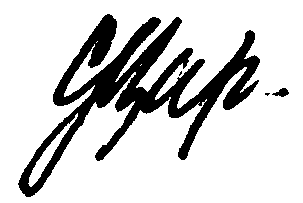  С.М. ЦараховДолжностьФамилия, инициалыПодписьГАПАрхитекторАрхитекторАрхитекторВедущий инженерН. контрольС.М. ЦараховД.Р. ЕрофееваА.И. ОводковаА.С. АбрамоваС.В. КазаковИ.В. Кудинова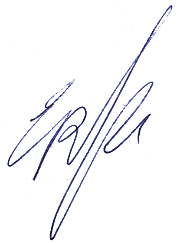 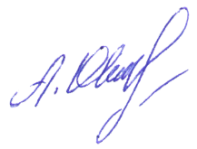 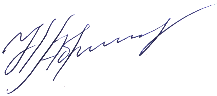 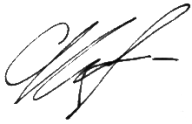 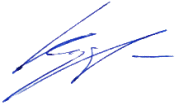 N п/пНаименование государственных программ Калужской областиНаименование ответственныхисполнителей государственных программКалужской области1."Развитие профессионального образования и науки в Калужской области" (постановление Правительства Калужской области от 12.02.2019 № 93) (в ред. постановления Правительства Калужской области от 08.06.2020 № 447)Министерство образования и науки Калужской области2."Развитие общего и дополнительного образования в Калужской области" (постановление Правительства Калужской области от 29.01.2019 № 38) (в ред. постановления Правительства Калужской области от 18.06.2020 № 478)Министерство образования и науки Калужской области3."Развитие здравоохранения в Калужской области" (постановление Правительства Калужской области от 31.01.2019 № 44) Министерство здравоохранения Калужской области4."Социальная поддержка граждан в Калужской области" (постановление Правительства Калужской области от 31.01.2019 № 46) (в ред. постановления Правительства Калужской области от 13.03.2020 № 187)Министерство труда и социальной защиты населения Калужской области5."Семья и дети в Калужской области" (постановление Правительства Калужской области от 31.01.2019 № 51) (в ред. постановления Правительства Калужской области от 17.03.2020 № 197)Министерство труда и социальной защиты населения Калужской области6."Развитие культуры в Калужской области" (постановление Правительства Калужской области от 31.01.2019 № 49) (в ред. постановления Правительства Калужской области от 18.03.2020 № 207) Министерство культуры Калужской области7."Развитие физической культуры и спорта в Калужской области" (постановление Правительства Калужской области от 31.01.2019 № 53) (в ред. постановления Правительства Калужской области от 02.06.2020 № 424)Министерство спорта Калужской области7."Развитие рынка труда в Калужской области" (постановление Правительства Калужской области от 31.01.2019 № 43) (в ред. постановления Правительства Калужской области от 11.06.2020 № 457)Министерство труда и социальной защиты населения Калужской области9."Доступная среда в Калужской области" (постановление Правительства Калужской области от 30.12.2013 № 744) (в ред. постановления Правительства Калужской области от 18.03.2020 г. № 204)Министерство труда и социальной защиты населения Калужской области10."Оказание содействия добровольному переселению в Калужскую область соотечественников, проживающих за рубежом" (постановление Правительства Калужской области от 25.03.2016 № 167) (в ред. постановления Правительства Калужской области от 18.03.2020 № 206)Министерство труда и социальной защиты населения Калужской области11."Развитие туризма в Калужской области" (постановление Правительства Калужской области от 26.02.2019 № 122) (в ред. постановления Правительства Калужской области от 21.04.2020 № 332)Министерство экономического развития Калужской области12."Обеспечение доступным и комфортным жильем и коммунальными услугами населения Калужской области" (постановление Правительства Калужской области от 31.01.2019 № 52) (в ред. постановления Правительства Калужской области от 13.03.2020 № 189) Министерство строительства и жилищно-коммунального хозяйства Калужской области13."Укрепление единства российской нации и этнокультурное развитие в Калужской области" (постановление Правительства Калужской области от 19.03.2019 № 161) ( в ред. постановления Правительства Калужской области от 10.03.2020 № 166) Министерство внутренней политики и массовых коммуникаций Калужской области14."Безопасность жизнедеятельности на территории Калужской области" (постановление Правительства Калужской области от 28.03.2019 № 201) (в ред. постановления Правительства Калужской области от 10.03.2020 № 167)Министерство строительства и жилищно-коммунального хозяйства Калужской области15."Охрана окружающей среды в Калужской области" (постановление Правительства Калужской области от 12.02.2019 № 98) (в ред. постановления Правительства Калужской области от 13.03.2020 № 182)Министерство природных ресурсов и экологии Калужской области16."Поддержка развития российского казачества на территории Калужской области" (постановление Правительства Калужской области от 28.03.2019 № 202) (в ред. постановления Правительства Калужской области от 17.03.2020 №198) Министерство внутренней политики и массовых коммуникаций Калужской области17"Патриотическое воспитание населения Калужской области" (постановление Правительства Калужской области от 12.02.2019 № 95) (в ред. постановления Правительства Калужской области от 13.03.2020 №185) Министерство образования и науки Калужской области18"Формирование современной городской среды в Калужской области (постановление Правительства Калужской области от 31.01.2019 № 50) (в ред. постановления Правительства Калужской области от 15.05.2020 № 380)Министерство строительства и жилищно-коммунального хозяйства Калужской области19"Повышение эффективности реализации молодежной политики, развитие волонтерского движения, системы оздоровления и отдыха детей в Калужской области " (постановление Правительства Калужской области от 12.02.2019 № 94) (в ред. постановления Правительства Калужской области от 20.03.2020 № 220) Министерство образования и науки Калужской области20."Экономическое развитие в Калужской области" (постановление Правительства Калужской области 25.03.2019 № 171) (в ред. постановления Правительства Калужской области от 08.06.2020 № 448)Министерство экономического развития Калужской области21."Развитие предпринимательства и инноваций в Калужской области" (постановление Правительства Калужской области от 08.02.2019 № 89) (в ред. постановления Правительства Калужской области от 25.06.2020 № 496)
Министерство экономического развития Калужской области22."Информационное общество и повышение качества государственных и муниципальных услуг в Калужской области" (постановление Правительства Калужской области от 27.03.2019 № 199) (в ред. постановления Правительства Калужской области от 11.03.2020 № 177) Министерство цифрового развития Калужской области23."Развитие дорожного хозяйства Калужской области" (постановление Правительства Калужской области от 06.02.2019 № 68) (в ред. постановления Правительства Калужской области от 02.06.2020 № 430)Министерство дорожного хозяйства Калужской области24."Развитие сельского хозяйства и регулирования рынков сельскохозяйственной продукции, сырья и продовольствия в Калужской области" (постановление Правительства Калужской области от 31.01.2019 № 48) (в ред. постановления Правительства Калужской области от 28.02.2020 № 135)Министерство сельского хозяйства Калужской области25."Развитие лесного хозяйства в Калужской области" (постановление Правительства Калужской области от 12.02.2019 № 97) (в ред. постановления Правительства Калужской области от 13.03.2020 №184) Министерство природных ресурсов и экологии Калужской области26."Энергосбережение и повышение энергоэффективности в Калужской области" (постановление Правительства Калужской области от 26.03.2019 № 175) (в ред. постановления Правительства Калужской области от 18.02.2020 № 107) Министерство строительства и жилищно-коммунального хозяйства Калужской области27О внесении изменений в постановление Правительства Калужской области от 12.02.2019 N 96 "Об утверждении государственной программы Калужской области "Воспроизводство и использование природных ресурсов в Калужской области"от 23 марта 2020 года N 221Министерство природных ресурсов и экологии Калужской области28"Комплексное развитие сельских территорий" (постановление Правительства Калужской области от 31.01.2020 № 63)  Министерство сельского хозяйства Калужской области29"Развитие рынка газомоторного топлива в Калужской области" (постановление Правительства Калужской области от 29.01.2020 № 52)Министерство строительства и жилищно-коммунального хозяйства Калужской области30"Управление имущественным комплексом Калужской области" (постановление Правительства Калужской области от 12.02.2019 № 92) (в ред. постановления Правительства Калужской области от 23.04.2020 № 333)Министерство экономического развития Калужской области№/№Наименование объекта Краткая характеристика объектаМестоположение планируемого объектаОриентировочный срок строительстваХарактеристика ЗОУИТАвтомобильные дороги общего пользования регионального или межмуниципального значенияАвтомобильные дороги общего пользования регионального или межмуниципального значенияАвтомобильные дороги общего пользования регионального или межмуниципального значенияАвтомобильные дороги общего пользования регионального или межмуниципального значенияАвтомобильные дороги общего пользования регионального или межмуниципального значенияАвтомобильные дороги общего пользования регионального или межмуниципального значенияРеконструкция дороги "Козельск-Чернышено - Побуж"-Брежнево8 кмКозельский район, Калужская областьВторая очередьсанитарный разрыв до 100 мРеконструкция мостового перехода чрез реку Другуска с подходамт на автодороге Козельск-Ульяново-Дудоровский- Хвастовичи в Козельском районе1,7кмКозельский район, Калужская область Первая очередь.Строительство автодороги до дер. Кричина3,3 км Козельский район, Калужская областьПервая очередьРеконструкция автодороги Козельск-Березичский Стклозавод0,15 км Козельский район, Калужская областьПервая очередьРеконструкция дороги Юрино - граница с Тульской областью2,7 кмКозельский район, Калужская областьПервая очередьсанитарный разрыв до 100 мРеконструкция мостового перехода через реку Жиздра с подходом к мосту на участке автодороги АДНП 249(Кз) 318/10-пл. 6-о в/ч 95855 в Козельском районе с км 0+000 по км 0+ 550мостКозельский район, Калужская областьПервая очередь1.7Реконструкция автомобильной дороги Р92 «Калуга-Перемышль-Белев –Орел»Козельск в Козельском районе (устройство электроосвещения и тротуаров на участках с км 13+815 по км 15+545,д. Подборки, с км 21+100 по км 21+980, дер. Полошково, устройство автобусной остановки на км 14+000 по км 14+200,д.Подборки).2,81 км Козельский район, Калужская областьПервая очередьРеконструкция автодороги Р92 "Калуга - Перемышль - Белев - Орел" - Козельск на участке с км 0+000 по км 26+000 в Перемышльском и Козельском районах26 кмПеремышльский и Козельский районы, Калужская областьВторая очередьсанитарный разрыв до 100 мРеконструкция автомобильной дороги Р-92 Калуга – Перемышль – Белев – Орел на участке км 6+224 – км 206+000 протяженностью 181,61 км, 1Б26 кмПеремышльский и Козельский районы, Калужская областьПервая очередьсанитарный разрыв до 100 мУстройство шумозащитных экранов комбинированного типа в населенных пунктах вдоль автодорог регионального значения«Калуга-Перемышль-Белёв-Орёл»-Козельск«Перемышль-Каменка-Козельск»-Акатово-Курыничи«Каменка-Шамордино»-ВасильевкаКозельский районы, Калужская областьПервая очередьСтроительство надземных пешеходных переходов на автодорогах «Калуга-Перемышль-Белёв-Орёл»-Козельск«Перемышль-Каменка-Козельск» -Акатово-Курыничи«Каменка-Шамордино»-ВасильевкаПеремышльский и Козельский районы, Калужская областьПервая очередьРеконструкция мостового перехода через реку Жиздра с подходом к мосту на участке автодороги АДНП (249Кз) 318/10-пл, 6-о в/ч 95855 в Козельском районе с км 0+000 по км 0+550Козельский районы, Калужская областьПервая очередьРеконструкцияавтодороги АДНП 249 (Кз) 318/5-6-0 (ПК75-ПК91) (участок протяженностью 1,6 км)Реконструкцияавтодороги "Козельск- Чернышено" - Юрино до         границы         с Тульской       областью (участок протяженностью     1,4 км)Автомобильные дороги общего пользования местного значенияАвтомобильные дороги общего пользования местного значенияАвтомобильные дороги общего пользования местного значенияАвтомобильные дороги общего пользования местного значенияАвтомобильные дороги общего пользования местного значенияАвтомобильные дороги общего пользования местного значенияРеконструкция автодороги Козельск-Березичский Стеклозавод в Козельском районе на участке с км 5+850 по км 6+000Первая очередьКапитальный    ремонтавтодороги АДНП 249 (Кз) 318/5-6-0       вКозельском районе на участке с км 0 + 000 по км 2 + 700 (ул. Привокзальная    в    с. Березичский Стеклозавод)Реконструкция автодороги Козельск-Березичский Стеклозавод в Козельском районе (устройство автобусных остановок на участке с км 0+100 по км 0+400 и на участке с км 3+700 по км 4+300)Первая очередьУстройство дорог с асфальтовым покрытием, в т.ч. ремонт дорожного полотнаВдоль центральных улиц всех населенных пунктов сельского поселения.Вдоль автодорог:«Калуга-Перемышль-Белёв-Орёл»-Козельск«Подборки-Калинино»-РождественоСтроительствовнутриквартальныхпроездов к земельным   участкам, выделенным многодетным   семьям (протяженность 11 км)Капитальный    ремонтавтодороги АДНП 249 (Кз) 318/5-6-0       вКозельском районе на участке с км 0 + 000по км 2 +   700 (ул. Привокзальная    в    с. Березичский Стеклозавод)Капитальный ремонт моста через р.Другузна в г. КозельскеРеконструкцияАвтодорог "Козельск - Покровск   -   Заречье" (протяженность 1,7км)     и "Заречье-Прилипки" (протяженность 1,4км)№/№Наименование объекта Краткая характеристика объектаМестоположение планируемого объектаОриентировочный срок строительстваХарактеристика ЗОУИТПланируемые объекты федерального значенияПланируемые объекты федерального значенияПланируемые объекты федерального значенияПланируемые объекты федерального значенияПланируемые объекты федерального значенияПланируемые объекты федерального значения1.1Электрификация направления железнодорожной линии Плеханово - Сухиничи - Занозная - Смоленск - РудняКозельский район, Калужская областьПервая очередь№/№Наименование объекта Наименование объекта Краткая характеристика объектаМестоположение планируемого объектаОриентировочный срок строительстваХарактеристика ЗОУИТПланируемые объекты регионального значенияПланируемые объекты регионального значенияПланируемые объекты регионального значенияПланируемые объекты регионального значенияПланируемые объекты регионального значенияПланируемые объекты регионального значенияРеконструкция с увеличением установленной мощности ПС 110 кВ Козельск (замена трансформатора 10МВА на 16МВА)КалугаэнергоКозельский район, Калужская областьПервая очередьРеконструкция ПС 110 кВ Сосенская с заменой ОД, КЗ 110 кВ на элегазовые выключатели типа ВГТ – 2 штКалугаэнергоКозельский район,Калужская областьПервая очередьсанитарный разрыв до 20 мРеконструкция ПС 110 кВ Шепелево Козельский район. Замена МКП на элегазовые выключатели 2 штКалугаэнергоКозельский район,Калужская областьПервая очередьсанитарный разрыв до 20 м№/№Наименование объекта Краткая характеристика объектаМестоположение планируемого объектаОриентировочный срок строительстваХарактеристика ЗОУИТПланируемые объекты регионального значенияПланируемые объекты регионального значенияПланируемые объекты регионального значенияПланируемые объекты регионального значенияПланируемые объекты регионального значенияГазопровод межпоселковый к н.п. УсовоОбщая протяженность – 0,9 кмКозельский район, Калужская областьПервая очередьохранная зона до 100 мГазопровод межпоселковый к н.п. Берды, Пронино и НешенкаОбщая протяженность – 7,0 кмКозельский район, Калужская областьПервая очередьохранная зона до 100 мГазопровод межпоселковый к н.п. Звягино и МатчиноОбщая протяженность – 5,6 кмКозельский район, Калужская областьГазопровод межпоселковый к н.п. Звягино и Матчиноохранная зона до 100 мГазопровод межпоселковый к н.п. Бобровка Общая протяженность – 0,8 кмКозельский район, Калужская областьПервая очередьохранная зона до 100 мГазопровод межпоселковый к н.п. Васильевка Общая протяженность – 2,1 кмКозельский район, Калужская областьПервая очередьохранная зона до 100 мГазопровод межпоселковый к н.п. Акатово Общая протяженность – 2,2 кмКозельский район, Калужская областьПервая очередьохранная зона до 100 м1.7Газопровод межпоселковый г. Козельск –  дер. Гришинск с отводами к дер. Лавровск, дер. Савинск, дер. Парфеново, с. Губино Общая протяженность – 12,0 кмКозельский район, Калужская областьПервая очередьохранная зона до 100 м1.8Газопровод межпоселковый от с. Клыково – дер. Ольховка - дер. Бильдино – дер. Плюсково – дер. Антипово - дер. Грива Общая протяженность – 12,5 кмКозельский район, Калужская областьПервая очередьохранная зона до 100 м1.9Газопровод межпоселковый от г. Сосенский – дер. Марьино - дер. Граный Холм Общая протяженность – 8,8 кмКозельский район, Калужская областьПервая очередьохранная зона до 100 м1.10Строительство межпоселкового газопровода дер. Попелево  до дер. Прилипки - дер. Заречье – дер. Слепцово – дер. Покровск – дер. Ерлыково – дер. КстищиОбщая протяженность – 14,0 кмКозельский район, Калужская областьПервая очередьохранная зона до 100 м1.11Строительство межпоселкового газопровода с. Бурнашево - дер. Торбеево - дер. КурыничиОбщая протяженность – 11,34 кмКозельский район, Калужская областьПервая очередьохранная зона до 100 м1.12Строительство межпоселкового газопровода г. Сосенский к ж.-д. ст. Шепелево - дер. Сенино Первое - дер. Сенино ВтороеОбщая протяженность – 13,9 кмКозельский район, Калужская областьПервая очередьохранная зона до 100 мСтроительство межпоселковых газопроводов113,6 км (планируется к строительству)от существующего газопровода в с. Нижние Прыски до планируемой ГРП в д. Верхние Прыскиохранная зона до 100 мСтроительство межпоселковых газопроводов113,6 км (планируется к строительству)от существующего газопровода в д. Новое Казачье до планируемой ГРП в г. Козельскеохранная зона до 100 мСтроительство межпоселковых газопроводов113,6 км (планируется к строительству)от существующего газопровода в д. Стенино до планируемой ГРП в д. Усовоохранная зона до 100 мПланируемые объекты местного значения. Строительство распределительных газопроводовПланируемые объекты местного значения. Строительство распределительных газопроводовПланируемые объекты местного значения. Строительство распределительных газопроводовПланируемые объекты местного значения. Строительство распределительных газопроводовПланируемые объекты местного значения. Строительство распределительных газопроводовПланируемые объекты местного значения. Строительство распределительных газопроводовСтроительство распределительных газопроводов1,4 кмс. ГубиноМО СП «Деревня Дешовки»Козельский район,Калужская областьПервая очередьОхранная зона шириной 4мСтроительство распределительных газопроводов1,6 кмс. БерезичиМО СП «Деревня Дешовки»Козельский район, Калужская областиПервая очередьОхранная зона шириной 4мСтроительство распределительных газопроводов1,0 кмдер. Клюксы - дер.ВолколынкаМО СП «Деревня Дешовки»Козельский район, Калужская областиПервая очередьОхранная зона шириной 4мСтроительство распределительных газопроводовдер. Хряпкино, дер. Польна, дер. Киреевское-ПервоеПервая очередьСтроительство распределительных газопроводовс. Фроловское, дер. Усово, дер. Лавровск, дер. Савинск, дер. Парфеново, дер. Новоселье, дер. Гришинск Козельский район,Калужская областьПервая очередьОхранная зона шириной 4мСтроительство распределительных газопроводовдер. Плюсково и дер. Антипово Козельский район,Калужская областьПервая очередьОхранная зона шириной 4мГазификация населенных пунктов с размещение газорегуляторный пункт (ГРП)д. Подборки, д. Нелюбовка, д. Петрищенки Козельский район,Калужская областьПервая очередьОхранная зона шириной 4мГазификация населенных пунктов с размещение газорегуляторный пункт (ГРП)с. Нижние Прыски Козельский район,Калужская областьПервая очередьОхранная зона шириной 4мПланируемые объекты местного значения.Строительство газорегуляторных пунктовПланируемые объекты местного значения.Строительство газорегуляторных пунктовПланируемые объекты местного значения.Строительство газорегуляторных пунктовПланируемые объекты местного значения.Строительство газорегуляторных пунктовПланируемые объекты местного значения.Строительство газорегуляторных пунктовПланируемые объекты местного значения.Строительство газорегуляторных пунктовСтроительство газорегуляторных пунктовПланируется размещение ГРП шкафного типаПланируется размещение ГРП шкафного типас. ГубиноМО СП «Деревня Дешовки»Козельский район, Калужская областис. БерезичиМО СП «Деревня Дешовки»Козельский район, Калужская областиПервая очередьОхранная зона радиусом 10мСтроительство газорегуляторных пунктовПланируется размещение ГРП шкафного типаПланируется размещение ГРП шкафного типас. ГубиноМО СП «Деревня Дешовки»Козельский район, Калужская областис. БерезичиМО СП «Деревня Дешовки»Козельский район, Калужская областиПервая очередьОхранная зона радиусом 10мСтроительство дополнительных газорегуляторных (ГРП) пунктовд. Подборки, д. Нелюбовка, д. ПетрищенкиПервая очередьОхранная зона радиусом 10мСтроительство газорегуляторных пунктовПланируется размещение ГРП шкафного типаГазификация оздоровительных лагерей МО СП «Село Нижние Прыски», Козельский район, Калужская областьПервая очередьОхранная зона радиусом 10мСтроительство газорегуляторных пунктовПланируется размещение ГРП шкафного типад. Новое Казачье МО СП «Село Нижние Прыски», Козельский район, Калужская областьПервая очередьОхранная зона радиусом 10мСтроительство газорегуляторных пунктовд. Полошково МО СП «Село Нижние Прыски», Козельский район, Калужская областьПервая очередьОхранная зона радиусом 10мСтроительство,техническое перевооружение, модернизация и ремонт отопительных котельных с применением энергосберегающего оборудования и технологий; реконструкция, теплоизоляция и ремонт тепловых сетей с применением современных технологий и материалов; организация систем индивидуального поквартирного теплоснабжения; внедрение энергосберегающих технологий и закупка оборудования в сфере жилищно- коммунального хозяйстваКозельский район, Калужская областьПервая очередь№/№Наименование объекта Краткая характеристика объектаМестоположение планируемого объектаОриентировочный срок строительстваХарактеристика ЗОУИТПланируемые объекты регионального значенияПланируемые объекты регионального значенияПланируемые объекты регионального значенияПланируемые объекты регионального значенияПланируемые объекты регионального значенияСтроительство комплекса сооружений насосной станции II подъема водыг Козельск Козельский район, Калужская областьПервая очередьЗона санитарной охраны в соответствие с проектом на строительствоСтроительство системы водоснабженияПротяженность0, 9665кмс Березичи Козельский район, Калужская областьПервая очередьСтроительство водопроводной линииул Медведеваг. Козельск Козельский район, Калужская областьПервая очередьСтроительство (проектирование) станции водоочистки (ионообменные фильтры или обратный осмос )д.Дешовки Козельский район, Калужская областьПервая очередьУстройство узла обеззараживания10 куб.м/часд. Н Прыски Козельский район, Калужская областьПервая очередьРеконструкция системы водоснабженияд. Подборки Козельский район, Калужская областьПервая очередь1.7Строительство системы водоснабженияд.Клюксы Козельский район, Калужская областьПервая очередь1.8Строительство станции очистки водыд Каменка Козельский район, Калужская областьПервая очередь1.9Строительство Водоснабжениях.Дмитровский Козельский район, Калужская областьПервая очередь1.10Строительство очистных сооруженийп.Механический завод г.Козельска Козельский район, Калужская областьПервая очередьСанитарно-защитная зона в соответствие с проектом на строительство1.11Реконструкция ОСК (приемной камеры, здания решеток, песколовок, блока биологической очистки, доочистки,УФО иловых карт, технологических трубопроводов и Ж/бетонных конструкций)г. Сосенский Козельский район, Калужская областьПервая очередь1.12Реконструкция очистных сооруженийд. Дешовки Козельский район, Калужская областьПервая очередьСанитарно-защитная зона в соответствие с проектом на строительство1.13Строительство очистных сооруженийд. Подборки Козельский район, Калужская областьПервая очередьСанитарно-защитная зона в соответствие с проектом на строительствоПланируемые объекты местного значения.Планируемые объекты местного значения.Планируемые объекты местного значения.Планируемые объекты местного значения.Планируемые объекты местного значения.1.14Строительство очистных сооруженийс. Березичи Козельский район, Калужская областьПервая очередь1.15Реконструкция очистных сооруженийд. Киреевское-Второе Козельский район, Калужская областьПервая очередь1.16Строительство очистных сооруженийд. Слаговищи Козельский район, Калужская областьРасчетный срокСанитарно-защитная зона в соответствие с проектом на строительство1.17Реконструкция водозаборных сооруженийСельского поселения деревня «Киреевское-первое» Козельский район, Калужская областьРасчетный срок1.18Строительство очистных сооруженийв с. Фроловское, дер. Лавровск и дер. Гришинск Козельский район, Калужская областьРасчетный срокСанитарно-защитная зона в соответствие с проектом на строительство1.19Строительство очистных сооруженийв дер. Плюсково Козельский район, Калужская областьРасчетный срокСанитарно-защитная зона в соответствие с проектом на строительство1.20Строительство очистных сооруженийв с. Попелево и дер. Потросово Козельский район, Калужская областьРасчетный срокСанитарно-защитная зона в соответствие с проектом на строительство1.21Строительство очистных сооруженийв с. Чернышено Козельский район, Калужская областьРасчетный срокСанитарно-защитная зона в соответствие с проектом на строительство1.22Строительство очистных сооруженийв с. Покровск Козельский район, Калужская областьРасчетный срокСанитарно-защитная зона в соответствие с проектом на строительство1.23Реконструкция системы водоснабжения с. Нижние Прыски, д. Стенино, д. Новое Казачье Козельский район, Калужская областьПервая очередь1.24Строительство станции водоподготовки в д. Стенино Козельский район, Калужская областьПервая очередь1.25Реконструкция существующих очистных сооружений в с. Нижние Прыски и д. Новое Казачье Козельский район, Калужская областьПервая очередь1.26Строительство новых очистных сооружений в д. Стенино Козельский район, Калужская областьПервая очередьСанитарно-защитная зона в соответствие с проектом на строительство1.27Строительство ливневой канализации в С. Нижние Прыски, д. Стенино, д. Новое Казачье Козельский район, Калужская областьПервая очередь1.28Строительство очистных сооруженийв с. Волконское, дер. Алешня Козельский район, Калужская областьРасчетный срокСанитарно-защитная зона в соответствие с проектом на строительство1.28Строительство очистных сооруженийв д. Каменка Козельский район, Калужская областьРасчетный срокСанитарно-защитная зона в соответствие с проектом на строительство1.29Реконструкцияочистных   сооружений канализации производительностью500         м3/сут.         г.в г. Козельск Козельский район, Калужская областьРасчетный срокСанитарно-защитная зона в соответствие с проектом на строительство1.30Строительство водопроводав д. Подборки Козельский район, Калужская областьРасчетный срок1.31Строительство новых очистных сооруженийв д. Сенино-Первое Козельский район, Калужская областьРасчетный срок№/№Наименование объекта Краткая характеристика объектаМестоположение планируемого объектаОриентировочный срок строительстваХарактеристика ЗОУИТПланируемые объекты регионального значенияПланируемые объекты регионального значенияПланируемые объекты регионального значенияПланируемые объекты регионального значенияПланируемые объекты регионального значенияСтроительство станции сортировки твердых коммунальных отходовЕжегодный объем накопления 9000 т, площадь земельного участка 9,6 тыс. м2*Козельский район, Калужская областьПервая очередьСЗЗ 500 м№/№Наименование объекта Краткая характеристика объектаМестоположение планируемого объектаОриентировоч-ный срок строительстваХарактеристика ЗОУИТ2.1.ИП «Сосенский»22 гаг. Сосенский, городское поселение «Город Сосенский», Козельский район, Калужская областьПервая очередьМогут быть установлены в зависимости от видов деятельности резидентов2.2.Земли рекреационного назначенияИнвестиционная площадка № 40.1 гаг. Козельск, Козельский район, Калужская областьПервая очередь-2.3.Земли рекреационного назначенияИнвестиционная площадка № 62.2 гаул. Старая Казачья, г. Козельск, Козельский район, Калужская областьПервая очередь-Развитие новых объектовэкономики, формирование благоприятной инвестиционной среды, создание необходимой инфраструктуры для инвестиционной деятельности, привлечение инвестиций. Формирование благоприятного инвестиционного климатаСтроительствопредприятия политью легких сплавовКозельский район, Калужская областьРазвитие новых объектовэкономики, формирование благоприятной инвестиционной среды, создание необходимой инфраструктуры для инвестиционной деятельности, привлечение инвестиций. Формирование благоприятного инвестиционного климатаСтроительство фабрики попроизводству макаронных изделий с сырным соусомКозельский район, Калужская область№/№Наименование объекта Краткая характеристика объектаМестоположение планируемого объектаОриентировочный срок строительстваХарактеристика ЗОУИТПланируемые объекты регионального значенияПланируемые объекты регионального значенияПланируемые объекты регионального значенияПланируемые объекты регионального значенияПланируемые объекты регионального значения2.1.Строительство молочного комплекса на 4100 головКонцерн TH ВьетнамКозельский районПервая очередьСЗЗ 1000м2.2.Строительство животноводческого комплексана 2400 голов КРСКалужская область, Козельский район,муниципального образования сельского поселения деревня ПодборкиПервая очередьКласс I - санитарно-защитная зона 1 000 м2.3ЗернохранилищеЗерносклад Мощность хранения 20 тыс. тоннКозельский районПервая очередьОпределяется проектом СЗЗ объекта. В соответствии с СанПиН 2.2.1/2.1.1.1200-032.4КартофелехранилищеЗерносклад Мощность хранения 10 тыс. тоннКозельскийПервая очередьОпределяется проектом СЗЗ объекта. В соответствии с СанПиН 2.2.1/2.1.1.1200-032.5ОвощехранилищеОвощной склад,Мощность хранения 10,0 тыс. тоннКозельскийПервая очередьОпределяется проектом СЗЗ объекта. В соответствии с СанПиН 2.2.1/2.1.1.1200-03Планируемые объекты местного значения Планируемые объекты местного значения Планируемые объекты местного значения Планируемые объекты местного значения Планируемые объекты местного значения Устройство приема зерна с норийной вышкой;Устройство зерноочистки;Зерносушилка VESTA-15 (производства Мельинвест);Отгрузочный бункер сухого зерна объемом 67м3 (проездной)Бункер влажного зерна объемом 55м3 (непроездной)Норийная вышка H=20мОператорская-электрощитовая;Административно-бытовой корпус;Склады напольного хранения зерна.Стальная завальная яма под навесом (стальной каркас, 8,4х12м) с отдельной норийной вышкой, осуществляется прием зерна с автотранспорта;Стальной ЗАВ 8,4х6,6м;Сертифицированное оборудвание, 10,5х4,3м;Стальной бункер 4х4мСтальной бункер 4,5х4,5м;Вышка стальная 2х2м в плане;2-этажное здание АБК, из газобетонных блоков 20х7м в плане;Складские сооружения:43х17м, 30х18м, 43х17м,48х18м, 48х18м.Калужская область, Козельский районМО СП «Деревня Киреевское-Первое»Первая очередьПункт 7.1.11 Объекты и производства агропромышленного комплекса и малого предпринимательства.Класс IV - санитарно-защитная зона 100 м.№/№Наименование объекта Краткая характеристика объектаМестоположение планируемого объектаОриентировоч-ный срок строительстваХарактеристика ЗОУИТПланируемые объекты регионального значения Планируемые объекты регионального значения Планируемые объекты регионального значения Планируемые объекты регионального значения Планируемые объекты регионального значения Фельдшерско-акушерский пунктКалужская область, Козельский район, д. Бурнашево;Первая очередьУстановление ЗОУИТ в связи с размещением объекта не требуетсяФельдшерско-акушерский пунктКалужская область, Козельский район, с. Волконское;Первая очередьУстановление ЗОУИТ в связи с размещением объекта не требуетсяФельдшерско-акушерский пунктКалужская область, Козельский район, с. Нижние прыски;Первая очередьУстановление ЗОУИТ в связи с размещением объекта не требуетсяФельдшерско-акушерский пунктКалужская область, Козельский район, с ПопелевоПервая очередьУстановление ЗОУИТ в связи с размещением объекта не требуетсяФельдшерско-акушерский пунктКалужская область, Козельский район, д. Киреевск -2Первая очередьУстановление ЗОУИТ в связи с размещением объекта не требуетсяФельдшерско-акушерский пунктКалужская область, Козельский район, д. ПлюсковоПервая очередьУстановление ЗОУИТ в связи с размещением объекта не требуетсяФельдшерско-акушерский пунктКалужская область, Козельский район, д. СлаговищиПервая очередьУстановление ЗОУИТ в связи с размещением объекта не требуетсяМногофункциональный стационар Лечебный корпусНа 60 коекг. Козельск, городское поселение «Город Козельск» Козельский район, Калужская областьПервая очередьУстановление ЗОУИТ в связи с размещением объекта не требуется№/№Наименование объекта Краткая характеристика объектаМестоположение планируемого объектаОриентировочный срок строительстваХарактеристика ЗОУИТПланируемые объекты регионального значенияПланируемые объекты регионального значенияПланируемые объекты регионального значенияПланируемые объекты регионального значенияПланируемые объекты регионального значенияПристрой к зданию МБОУ «Средняя общеобразовательная школа № 1 г. Козельска»-Козельск, Козельский район, Калужская областьПервая очередьУстановление ЗОУИТ в связи с размещением объекта не требуетсяРеконструкция здания МКОУ «Средняяобщеобразовательная школа № 2-г. Козельск, Козельский район, Калужская областьПервая очередьУстановление ЗОУИТ в связи с размещением объекта не требуетсяПланируемые объекты местного значенияПланируемые объекты местного значенияПланируемые объекты местного значенияПланируемые объекты местного значенияПланируемые объекты местного значенияРеконструкция школыУвеличение вместимости на 20 местВ д. Каменка Козельский район Калужская область,Первая очередьУстановление ЗОУИТ в связи с размещением объекта не требуетсяРеконструкция школыУвеличение вместимости на 20 местВ д. Подборки Козельский район Калужская область,Первая очередьУстановление ЗОУИТ в связи с размещением объекта не требуетсяРеконструкция школыУвеличение вместимости на 20 местВ селе Нижние Прыски Козельский район Калужская область,Первая очередьУстановление ЗОУИТ в связи с размещением объекта не требуетсяСтроительство дошкольной образовательной организации160 местг. Козельск, ул. СадоваяПервая очередьУстановление ЗОУИТ в связи с размещением объекта не требуетсяСтроительстводополнительного корпуса на 300 мест для муниципального казенного образовательного учреждения "Средняя общеобразовательная школа N 3" г. Козельскаг. КозельскКозельский район Калужская область,Первая очередьУстановление ЗОУИТ в связи с размещением объекта не требуетсяРемонт и реконструкция зданий средних специальных учрежденийг. Козельск Козельский район Калужская областьПервая очередьУстановление ЗОУИТ в связи с размещением объекта не требуетсяСтроительство нового здания Дома  Детского творчества (в северо-восточной части города)100 местг. Козельск Козельский район Калужская областьПервая очередьУстановление ЗОУИТ в связи с размещением объекта не требуется№/№Наименование объекта Краткая характеристика объектаМестоположение планируемого объектаОриентировочный срок строительстваХарактеристика ЗОУИТПланируемые объекты местного значенияПланируемые объекты местного значенияПланируемые объекты местного значенияПланируемые объекты местного значенияПланируемые объекты местного значенияСтроительство клуба на 50 меств сельском поселении "Деревня Плюсково" -д. Плюсково, Козельский район, Калужская областьПервая очередьУстановление ЗОУИТ в связи с размещением объекта не требуетсяСтроительство клуба на 100 меств сельском поселении "Село Нижние Прыски" -Село Нижние Прыски, Козельский район, Калужская областьПервая очередьУстановление ЗОУИТ в связи с размещением объекта не требуетсяСтроительство сельского клуба в дер. Сенино-Первое.-д. Сенино-Первое Козельский район, Калужская областьПервая очередьУстановление ЗОУИТ в связи с размещением объекта не требуется№/№Наименование объекта Краткая характеристика объектаМестоположение планируемого объектаОриентировочный срок строительстваХарактеристика ЗОУИТПланируемые объекты регионального значенияПланируемые объекты регионального значенияПланируемые объекты регионального значенияПланируемые объекты регионального значенияПланируемые объекты регионального значения1Строительство физкультурно-оздоровительного комплекса  г. Сосенский, Козельский район,Калужская областьПервая очередьУстановление ЗОУИТ в связи с размещением объекта не требуется2Реконструкция стадионаг. Козельск, Козельский район,Калужская областьПервая очередьУстановление ЗОУИТ в связи с размещением объекта не требуетсяПланируемые объекты местного значенияПланируемые объекты местного значенияПланируемые объекты местного значенияПланируемые объекты местного значенияУстановление ЗОУИТ в связи с размещением объекта не требуется3Строительство спортивного центра с универсальным игровым заломдер. Березичи, сельское поселение «Деревня Дешовки», Козельский муниципальный район, Калужская областьПервая очередьУстановление ЗОУИТ в связи с размещением объекта не требуется4Строительство спортивной площадкиУниверсальная спортивная площадкаВ с. БерезичиКозельский районКалужская область,Первая очередьУстановление ЗОУИТ в связи с размещением объекта не требуется5Строительство спортивной площадкиУниверсальная спортивная площадка для занятий летними и зимними видами видами спортаВ д. Каменка Козельский район Калужская область Первая очередьУстановление ЗОУИТ в связи с размещением объекта не требуется6Строительство спортивной площадкиУниверсальная спортивная площадкаВ д. Слаговищи Козельский район Калужская областьПервая очередьУстановление ЗОУИТ в связи с размещением объекта не требуется7Строительство спортивной площадкиУниверсальная спортивная площадкаВ д. Фроловское и д. Гришинск Козельский район Калужская областьПервая очередьУстановление ЗОУИТ в связи с размещением объекта не требуется8Строительство спортивной площадкиУниверсальная спортивная площадкаВ дер. Плюсково Козельский район Калужская областьПервая очередьУстановление ЗОУИТ в связи с размещением объекта не требуется9Строительство спортивной площадкиУниверсальная спортивная площадкаВ деревне ПодборкиКозельский районКалужская область,Первая очередьУстановление ЗОУИТ в связи с размещением объекта не требуется10Строительство спортивной площадкиУниверсальная спортивная площадкаВ с. Чернышено Козельский район Калужская область Первая очередьУстановление ЗОУИТ в связи с размещением объекта не требуется11Строительство спортивной площадкиУниверсальная спортивная площадкаВ с. ПопелевоКозельский район Калужская область Первая очередь12Строительство спортивной площадкиУниверсальная спортивная площадкаВ д. ГришинскКозельский район Калужская область Первая очередь13Строительство спортивной площадкиУниверсальная спортивная площадкаВ д. Сенино-ПервоеКозельский район Калужская область Первая очередь14Строительство спортивной универсальной площадки размером 30 x 15 м в районе молокозаводских домовУниверсальная спортивная площадкаг. Козельск, Козельский район, Калужская областьПервая очередь15Строительство новой универсальной спортивной площадки для занятий летними и зимними видами спорта в северо-восточной части городаУниверсальная спортивная площадкаг. Козельск, Козельский район, Калужская областьПервая очередь16Строительство спортивного комплекса на территории новой жилой застройки для многодетных семейг. Козельск, Козельский район, Калужская областьПервая очередь№/№Наименование объекта Краткая характеристика объектаМестоположение планируемого объектаОриентировочный срок строительстваХарактеристика ЗОУИТПланируемые объекты регионального значенияПланируемые объекты регионального значенияПланируемые объекты регионального значенияПланируемые объекты регионального значенияПланируемые объекты регионального значения1Объекты капитального строительства на землях промышленности и кадастровые номера земельных участков в характеристиках.40:10:100000:237;40:10:000000:840;40:10:060101:215Козельский район Калужская область,Первая очередь№
п/пМероприятия территориального планирования и планируемые объекты капитального строительстваМестоположение объекта, проведения мероприятияПоследовательность выполнения мероприятийОснования для включения мероприятия в Схему территориального планированияМероприятия по обеспечению сохранности памятников истории и культуры На территории Козельского района2020 - 2030 гг.Предложение ООО «ПСК «РУСПРОЕКТ»Ремонтно-реставрационные работы объектов культурного наследия На территории Козельского района2020 - 2030 гг.Предложение ООО «ПСК «РУСПРОЕКТ»Разработка проектов зон охраны памятников истории и культурыНа территории Козельского района2020 - 2030 гг.Предложение ООО «ПСК «РУСПРОЕКТ»Проведение работ по инвентаризации, определению границ памятников археологии, проведение археологических разведок На территории Козельского района2020 - 2030 гг.Предложение ООО «ПСК «РУСПРОЕКТ»В целях соблюдения требований статьи 36 Федерального за-кона от 25.06.2002 № 73-ФЗ «Об объектах культурного наследия (памятниках истории и культуры) народов Российской Федерации» на территории, подлежащей хозяйственному освоению (строительство зданий и сооружений, в том числе мостовых путепроводов, автомобильных и железных дорог, прокладка газопроводов, инженерных сетей и коммуникаций, а также мероприятий, указанных в настоящем положении о территориальном пла-нировании) должно предусматриватьсяИзучение территорий, подлежащих хозяйственному освоению (строительство зданий и сооружений, в том числе мостовых путепроводов, автомобильных и железных дорог, прокладка газопроводов, инженерных сетей и коммуникаций, а также мероприятий, указанных в настоящем положении о территориальном планировании), в том числе посредством археологических полевых работ, на предмет обнаружения объектов, обладающих признаками объекта культурного наследия в соответствии со статьей 3 Федерального закона от 25.06.2002 № 73-ФЗ «Об объектах культурного наследия (памятниках истории и культуры) народов Российской Федерации» до проведения земляных работ.На территории Козельского района2020 - 2030 гг.Предложение ООО «ПСК «РУСПРОЕКТ»№/№Наименование объекта Краткая характеристика объектаМестоположение планируемого объектаОриентировочный срок строительстваХарактеристика ЗОУИТ1Создание особо охраняемых природныхтерриторий региональногозначения«Засечный лес»н/дКалужская область, Козельский район, вблизи дер. СлаговищиПервая очередьУстановление ЗОУИТ в связи с размещением объекта не требуется2«Ландшафт реки Серена»н/дКалужская область, Козельский район, Первая очередьУстановление ЗОУИТ в связи с размещением объекта не требуется№/№Наименование объекта Краткая характеристика объектаМестоположение планируемого объектаОриентировочный срок строительстваХарактеристика ЗОУИТПланируемые объекты регионального значенияПланируемые объекты регионального значенияПланируемые объекты регионального значенияПланируемые объекты регионального значенияПланируемые объекты регионального значения1.1Объект капитального строительства в области обращения с отходамиМусоросортировочнаястанцияЕжегодный объем накопления 9000 т, площадь земельного участка 9,6 тыс. м2*Козельский районПервая очередьСЗЗ 500 м№ п/пВидтранспортаНаименование опасного веществаРазовая перевозкаРазовая перевозкаЧастота перевозки,год-1.№ п/пВидтранспортаНаименование опасного веществаОбщий объем, т.Объем максимальной емкости, т.Частота перевозки,год-1.ж/дАммиак50 т.50 т.1р/месж/дСерная кислота50т.50т.1р/месж/дВзрывчатые вещества60т.60т.1р/месж/дЛВЖ180060т.ежедневноавтоЛВЖ-20т.ежедневноПроектный номинальный класс напряжения, кВРасстояние, мдо 12 (для линий с самонесущими или изолированными проводами, проложенных по стенам зданий, конструкциям и т.д., охранная зона определяется в соответствии с установленными нормативными правовыми актами минимальными допустимыми расстояниями от таких линий)1 - 2010 (5 - для линий с самонесущими или изолированными проводами, размещенных в границах населенных пунктов)351511020150, 22025300, 500, +/-40030750,+/-75040115055;№ п/пНазвание рекиОбщая длина реки, кмДлина реки по участкам в пределах калужской областиДлина реки по участкам в пределах калужской областиМинимальная ширина водоохраной зоны, мМинимальная ширина прибрежной защитной полосы, м№ п/пНазвание рекиОбщая длина реки, кмУчастокот–до, кмГраницы участков на местностиМинимальная ширина водоохраной зоны, мМинимальная ширина прибрежной защитной полосы, м12345671Большая Гвидка (левый приток р.Жиздры)210-1010-21Исток-  ниже дороги в д.Афанасьево Перемышльского района- устье5010040852Вырка (левый приток р.Оки)430-1010-24,2Исток- линия связи выше д.Грынь Ульяновского района- граница Калужской и Тульской областей,  ниже устья р.Чернышенки5010040403Грязна (правый приток р.Жиздры)291-1010-29граница Калужской и Тульской областей-  ниже устья р.Лодыженки - устье50100401004Другуска (левый приток р.Жиздры)360-1010-36Исток-  ниже моста в д.Челеево Сухиничского района - устье50100401005Дрисенка (левый приток р.Жиздры)150-1010-15Исток-  выше устья правого притока б/н у д.Клинцы Сухиничского района - устье5010040406Жиздра2232007Клютома (левый приток р.Жиздры)320-1010-32Исток-  выше дороги в д.Тычково Козельского района - устье5010040458Лукосна (левый приток р.Жиздры)160-1010-16Исток-  выше а/д Козельск – Ульяново- устье50100401009Озерчанка (левый приток р.Жиздры)100-10Исток - устье504010Песочная (правый приток р.Жиздры)160-1010-16Исток-  ниже устья ручья б/н от д.Марьино Козельского района - устье50100404011Песочная (правый приток р.Грязны)140-1010-14Исток-  выше ж.д.- устье50100404012Сажня (левый приток р.Серены)120-1010-12Исток-  ниже устья ручья б/н в д.Пустошки Козельского района- устье50100404013Серена (левый приток р.Жиздры)1080-1010-5050-100100-108Исток- устье ручья б/н от д.Хохлово Мещовского района- устье р.Липетки от д.Липицы Мещовского района-  выше моста в д.Полошково, у д.Шамордино Козельского района- устье50100200300405010010014Сосенка (правый приток р.Жиздры)200-1010-20Исток-  выше устья 5 ручья б/н (средний из 3-х) - устье501004010015Средняя Вырка (левый приток р.Оки)140-10Исток- граница Калужской и Тульской областей, дорога Вырск-Староселье Козельского района504016Трошенка (правый приток р.Жиздры)100-10Исток - устье504017Чернышенка (левый приток р.Вырки)130-1010-13Исток-  ниже левого притока б/н, выше д.Побуж Козельского района - устье50100404018Чертовская (правый приток р.Жиздры)150-1010-13,8Исток-  выше правого ручья б/н, недалеко т. 184 (геодезический знак)- граница Калужской и Тульской областей, д.Камышенка Тульской области501004040